Договор о патентной кооперации (РСТ)Комитет по техническому сотрудничествуТридцатая сессияЖенева, 8 – 12 мая 2017 г.назначениЕ Ведомства интеллектуальной собственности Филиппин в качестве Международного поискового органа и Органа международной предварительной экспертизы в рамках РСТДокумент подготовлен Международным бюро2 сентября 2016 г., в соответствии с пунктом (c) процедур, изложенных в согласованном понимании, принятом Ассамблеей РСТ на своей сорок шестой сессии, Ведомство интеллектуальной собственности Филиппин (IPOPHL) сообщило, что оно ходатайствует о его назначении Ассамблеей РСТ международным поисковым органом и органом международной предварительной экспертизы в рамках PCT в 2017 г. и созыве PCT/CTC в этой связи.  8 марта 2017 г., в соответствии с пунктом (e) процедур, IPOPHL представило в обоснование своего заявления документы, которые приводятся в Приложении к настоящему документу.В октябре 2017 г. Ассамблее РСТ будет предложено принять решение о назначении, предварительно запросив рекомендации настоящего Комитета (см. статьи 16(3)(e) и 32(3) PCT).  Информация об этой процедуре и роли Комитета приводится в документе PCT/CTC/30/INF/1.Комитету предлагается высказать свое мнение по данному вопросу.[Приложение следует]ЗаявЛЕНИЕ ВЕДОМСТВА ИНТЕЛЛЕКТУАЛЬНОЙ СОБСТВЕННОСТИ ФИЛИППИН О НАЗНАЧЕНИИ В КАЧЕСТВЕ МЕЖДУНАРОДНОГО ПОИСКОВОГО ОРГАНА И ОРГАНА МЕЖДУНАРОДНОЙ ПРЕДВАРИТЕЛЬНОЙ ЭКСПЕРТИЗЫ В РАМКАХ РСТВедомство интеллектуальной собственности Филиппин (IPOPHL) ходатайствует о его назначении в качестве Международного поискового органа и Органа международной предварительной экспертизы в рамках РСТ (далее – «Международный орган»).  В случае его назначение сорок девятой сессией Ассамблеи Международного союза патентной кооперации IPOPHL планирует начать работу в этом качестве в октябре 2018 г.IPOPHL удовлетворяет минимальным требованиям для назначения в качестве международного органа.  Японское патентное ведомство (JPO) и Ведомство ИС Австралии провели оценку соответствия Ведомства минимальным требованиям, предъявляемым при назначении в качестве международного органа. Оба эти ведомства пришли к выводу, что ко времени созыва сессии Ассамблеи IPOPHL будет соответствовать требованиям, изложенным в правилах 36 и 63 PCT.Комитету предлагается рассмотреть/подтвердить перед Ассамблеей РСТ предлагаемое назначение IPOPHL в качестве международного органа.I.  ВЕДОМСТВО ИНТЕЛЛЕКТУАЛЬНОЙ СОБСТВЕННОСТИ ФИЛИППИН (IPOPHL)План развития Филиппин (PDP) на 2017-2022 гг. представляет собой национальные среднесрочные рамки, закладывающие прочный фундамент для инклюзивного роста, общества, основанного на высоком уровне взаимного доверия людей и построения экономики знаний, способной конкурировать в мировом масштабе.  В PDP особо подчеркивается ключевая роль науки и техники в реализации этой концепции.Один из основных элементов PDP – это платформа развития науки, технологий и инноваций, которая служит основным стержнем всех программ национального и местного развития и в которой основное внимание уделяется активизации инновационных процессов на базе развития науки и техники. Охрана прав интеллектуальной собственности (прав ИС) играет решающую роль в этой деятельности: система интеллектуальной собственности должна создавать предпосылки для движения знаний, а развитие сетей и рынков – для их эффективного создания, обращения и распространения.  Не менее важно укреплять принципы политики и нормы регулирования, позволяющие ограничивать инновационные риски и обеспечивающие развитие технологий в духе социальной ответственности.Понимание значения механизмов интеллектуальной собственности глубоко укоренилось на Филиппинах.  Уже Конституция Филиппин 1987 года признает ключевую роль науки и техники для национального развития и прогресса. Она гласит, что государство обязано отдавать приоритет развитию научных исследований, изобретательской деятельности, создания и применения инноваций, а также научно-технического образования, обучения и услуг.   Оно должно поддерживать самобытный, отвечающий нуждам страны и основанный на внутренних ресурсах научно-технический потенциал и его использование для поддержания производительной жизни нации.Кроме того, государство осознает, что эффективная система интеллектуальной и промышленной собственности является жизненно важным условием развития национального творчества, способствует передаче технологии, позволяет привлекать иностранные инвестиции и открывает рынки для филиппинской продукции.  Она должна охранять и защищать исключительные права ученых, изобретателей, деятелей искусства и других талантливых граждан на результаты их интеллектуального труда и творчества, особенно если такие результаты благотворны для народа.Ведомство интеллектуальной собственности Филиппин (IPOPHL) было создано для реализации и практического проведения сформулированной государством политики в области интеллектуальной собственности.  IPOPHL действует не только как регулирующее и административное государственное ведомство, но и выполняет задачи содействия развитию академической науки, промышленности, других государственных структур, деятельности практических работников сферы ИС и других заинтересованных сторон. IPOPHL – это государственная организация, основанная на знаниях, которая «работает над решением задач экономического, технологического и социально-культурного развития путем распространения информации о системе интеллектуальной собственности и обеспечения ее эффективного функционирования на всех уровнях общества в интересах создания, охраны, использования и защиты интеллектуальных прав».II.  IPOPHL в системе PCTФилиппины – надежный партнер для других участников международной патентной системы.  Независимая патентная система Филиппин была создана в 1947 г., и за прошедшие с тех пор почти 70 лет IPOPHL накопило большой опыт в области патентного поиска и экспертизы по существу.  Это дает IPOPHL ощутимое преимуществo в регионе.В последние пять лет экономика Филиппин показывала устойчивый рост: среднегодовой темп ее роста составлял 6%.  В 2016 г. Филиппины оказались страной с одной из самых динамичных экономик в регионе АСЕАН, продемонстрировав темпы роста на уровне 6,8%.  По прогнозам, темп роста экономики Филиппин в период до 2018 г. будет превышать 6% в год и она будет оставаться одной из наиболее быстро растущих экономик региона.Примерно 92% из 104 млн. филиппинцев говорят по-английски, при этом 70% показывают уверенное знание этого языка (что является одним из самых высоких показателей в регионе).  Английский язык является языком бизнеса и государственных служб.  Учитывая, что в 2015 г. 95% заявок, поданных по процедуре PCT из стран Юго- Восточной Азии, были составлены на английском языке, Филиппины имеют хорошие предпосылки для выполнения задач международного органа.С 2010 г. до 2015 г. средний прирост числа заявок, поданных по процедуре РСТ, составлял 5,85%.  Из общего числа заявок, поданных по процедуре PCT в 2014 г., составившего 214 500, примерно 110 054, или 51,6% заявок, были составлены на английском языке.  Таким образом, спрос на международные услуги явно возрастает, и IPOPHL, обладающее очевидными преимуществами, может помогать системе PCT в решении задач международного поиска и экспертизы.В 2015 г. Азия оказалась самым активным пользователем системы PCT: на страны Азии пришлось 43,5% всех заявок.  Анализ статистики международных и региональных заявок, подаваемых по линии PCT, показывает значительный прирост числа заявок из стран Азии и Юго-Восточной Азии за прошедшие годы. Эта тенденция сохраняется и означает наличие значительного спроса на международные услуги.  Ожидается, что назначение IPOPHL вторым международным органом в регионе Юго-Восточной Азии будет иметь синергетический эффект, особенно в контексте процессов экономической интеграции, развивающихся в рамках Ассоциации государств Юго-Восточной Азии  (АСЕАН), что обеспечит ускорение процессов развития и инноваций в регионе.  Кроме того, это дополнит инициативы по повышению эффективности и качества поиска и экспертизы, осуществляемые в рамках региональной платформы распределения рабочей нагрузки между странами АСЕАН в рамках Программы АСЕАН по сотрудничеству в области патентной экспертизы (ASPEC).Население Филиппин составляет более 104 млн. человек. В стране имеется около 2 180 колледжей и университетов.  Понимая, что построение экономики, основанной на знаниях – это ключ к национальному развитию, IPOPHL стремится распространять культуру научных исследований и инноваций путем реализации программы создания агентств инноваций и технологической поддержки (АИТП).  В сотрудничестве со Всемирной организацией интеллектуальной собственности (ВОИС) в стране создана сеть АИТП, охватывающая 85 университетов и высших учебных заведений, в основном являющихся признанными площадками передового опыта в области высшего образования, а также научно-исследовательских учреждений.  Программа призвана расширить возможности доступа местных учреждений к патентной информации для ее использования в научных исследованиях, образовании, для генерации новых идей и развития бизнеса в целом.  Кроме того, ожидается, что АИТП будут оказывать патентные услуги местному населению, не только проводя патентный поиск, но и составляя патентные заявки, оказывая услуги по представительству интересов заинтересованных лиц в суде, консультациям, обучению и общему управлении интеллектуальными активами в интересах предприятий, государственных учреждений и других организаций.  Подача заявок по процедуре РСТ на базе сети АИТП имеет очень хорошие перспективы.  Назначение IPOPHL международным органом будет способствовать использованию системы PCT на Филиппинах.В стране имеются коммерческие и производственные подразделения многих международных компаний.  Рост научной, коммерческой, промышленной и торговой деятельности приводит к формированию динамичной научно-исследовательской среды, стимулирующей генерацию значительного числа интеллектуальных прав и создающей предпосылки для быстрого роста международного спроса на международные услуги, лучшего знания принципов работы системы PCT и накопления значительного опыта в проведении поиска и экспертизы.Начиная с 2001 г., когда Филиппины стали 112-м договаривающимся государством PCT, IPOPHL выполняло задачи получающего ведомства (ПВ) в отношении заявок, подаваемых по процедуре PCT.  Благодаря этому IPOPHL, накопив значительный опыт взаимодействия с системой PCT, а также обширный опыт в проведении поиска и экспертизы по существу, уверено, что оно может выполнять более активную роль в системе PCT в качестве МПО и ОМПЭ.IPOPHL сертифицирована по стандарту ISO 9001:2008 и имеет систему управления качеством СУК, обеспечивающую должное качество основных процессов патентного поиска и экспертизы и регистрации товарных знаков.  IPOPHL была сертифицирована по стандарту ISO 9001:2008 в январе 2013 г. и прошла сертификацию второго цикла в январе 2016 г.  IPOPHL прошла сертификацию по стандарту ISO 9001:2000 в соответствии с положениями политики государства, предусматривающей выполнение всеми государственными ведомствами требований в отношении непрерывного совершенствования процессов оказания государственных услуг, повышения производительности и эффективности работы ведомств, а также роста профессионализма и улучшения трудовой этики персонала.  В настоящее время IPOPHL готовится к переходу со стандарта ISO 9001:2008 на стандарты ISO 9001:2015 для дальнейшего повышения уровня управленческой деятельности на всех уровнях организации, поддержания операционной эффективности и разработки эффективных стратегий управления рисками.Существуют большие резервы повышения числа заявок, подаваемых по процедуре РСТ на Филиппинах.  Работая в растущей экономике, находящейся в динамичном регионе и применяющей продуманную политику стимулирования национальных инноваций и научных исследований, имея большой опыт проведения поиска и экспертизы, хорошее знание механизмов PCT и уже реализованную систему управления качеством, а также учитывая растущий спрос на международные услуги, ведомство Филиппин готово выполнять задачи Международного органа.III.  Справочная информацияХарактеристика страныФилиппины занимают стратегически важное положение в азиатско-тихоокеанском регионе.  Страна использует преимущества своего островного положения и отделенности от континента и имеет прочные экономические и мирные дипломатические отношения с соседними странами.   Благодаря своему географическому положению страна стала важным каналом для движения торговых и инвестиционных потоков в Азии и тихоокеанском регионе.Филиппины имеют относительно молодое население: 57% населения страны имеет возраст от 15 до 54 лет.  Ожидается, что такая демографическая «золотая середина» позволит стране обеспечивать ускоренный экономический рост: прогнозируется, что к 2020 г. молодые филиппинские специалисты в возрасте от 25 до 34 лет будут создавать не менее 25% валового внутреннего продукта (ВВП) страны.  Кроме того, страна имеет высокий уровень грамотности (более 95%).  Осознавая ценность богатого человеческого потенциала страны для инноваций и научных исследований, национальное правительство постоянно направляет значительные бюджетные средства на развитие образования, науки и технологии.Основными факторами динамичного развития экономики Филиппин являются растущая добывающая и обрабатывающая промышленность, сектор услуг и сельское хозяйство.  Страна является активным торговым партнером крупных и развитых стран.Система интеллектуальной собственности ФилиппинФилиппины – одна из стран Юго-Восточной Азии с самым длительным опытом проведения патентной экспертизы.   Независимая патентная система Филиппин была создана в результате принятия 20 июня 1947 г. Закона Республики № 165 «О создании патентного ведомства, определении его полномочий и обязанностей, регулировании вопросов выдачи патентов и выделении средств на эти цели».  Таким образом, патентное ведомство Филиппин ведет работу по экспертизе и выдаче патентов с 1947 г. С присоединением Филиппин в 1995 г. ко Всемирной торговой организации и Соглашению по торговым аспектам прав интеллектуальной собственности (Соглашению ТРИПС) страна приняла комплексное законодательство, регулирующее вопросы функционирования системы интеллектуальной собственности, в виде Закона Республики № 8293 (R.A. 8293), получившего название «Кодекса интеллектуальной собственности Филиппин» (далее – «Кодекс ИС»).  Кодекс ИС предусматривал учреждение IPOPHL, перед которым была поставлена задача обеспечения эффективной работы системы интеллектуальной собственности, охватывающей, в частности, вопросы регистрации изобретений, полезных моделей, промышленных образцов, товарных знаков, авторского права и топологий интегральных микросхем.Филиппины присоединились к Парижской конвенции по охране промышленной собственности 12 августа 1965 г., к ВОИС в 1980 г. и к Будапештскому договору в 1981 г.Филиппины также являются участником других договоров и соглашений, административные функции которых выполняет ВОИС, таких как Бернская конвенция, Мадридский протокол, Конвенция о фонограммах, Римская конвенция по охране прав исполнителей, производителей фонограмм и вещательных организаций, Договор ВОИС об авторском праве и Договор ВОИС по исполнениям и фонограммам (ДИФ).Филиппины обладают развитой правовой, институциональной и операционной инфраструктурой интеллектуальной собственности, которая служит подтверждением серьезности намерений страны повышать свою конкурентоспособность и поощрять развитие инноваций и технологий.Национальная стратегия развития и инновацийВ своих усилиях по построению экономики, основанной на знаниях, Филиппины применяют стратегию инноваций и научных исследований для формирования:  (a) конкурентоспособных и междисциплинарных кадровых ресурсов, способных оказывать основанные на знаниях и соответствующие международным стандартам услуги с новыми дополнительными характеристиками;  (b) конкурентоспособных местных компаний, рождающихся в процессе постоянных инноваций, стимулируемых развитием НИОКР;  и (c) среды регулирования, обеспечивающей непрерывный инновационный процесс, реализуемый не только через инициативы исполнительной, законодательной и судебной власти, но и через местные государственные программы.национальные программы научных исследований и содействия развитию дополняются эффективными инициативами, ориентированными на расширение инновационных возможностей для отечественных и иностранных инвесторов.  Филиппины придали институциональный статус Унифицированной национальной повестке дня в области научных исследований и разработок (HNRDA), цель которой – способствовать движению страны к технологической независимости.  HNRDA обеспечивает согласование инициатив государственных учреждений и ведомств, колледжей и университетов, а также организаций частного сектора в области научных исследований и разработок с учетом из государственных приоритетов.  HNRDA реализуется научно-исследовательскими консорциумами и советами в пяти секторах: в сфере государственных комплексных фундаментальных научных исследований, в здравоохранении, сельском и водном хозяйстве и природоохранной деятельности, в промышленности, энергетике и секторе новых технологий, а также в сферах деятельности, связанных с сокращением рисков катастроф и проведением адаптационных мероприятий, диктуемых процессами изменения климата.IPOPHL реализует ряд инициатив, направленных на поддержку создания ИС.  Речь идет прежде всего о программе создания сети АИТП, в которой IPOPHL является ведущей организацией и которая хорошо вписывается в PDP; получение ведомством статуса МПО и ОМПЭ является элементом общенациональной стратегии развития инноваций и научных исследований.  Участники сети АИТП получают поддержку по линии программы ВОИС по созданию центров поддержки технологии и инноваций (ЦПТИ).  ЦПТИ призваны обеспечивать для субъектов инноваций в развивающихся странах доступность сервисов, связанных с получением качественной технической информации из местных источников и других смежных услуг.  В дополнение к этой программе IPOPHL реализовала Программу стимулирования патентной охраны (PPIP), которая призвана развивать национальную культуру инноваций.  Она вводит систему стимулов, которые предоставляются при условии, что изобретение патентуется через систему PCT, и имеет своей целью повышение числа патентных заявок, которые будут подаваться по линии системы PCT на Филиппинах в предстоящие годы.  Филиппины – одна из стран, участвующих на пилотной основе в Программе помощи изобретателям (IAP).  Эта программа, совместно реализуемая ВОИС и Всемирным экономическим форумом (WEF), призвана помогать изобретателям, «не обладающим достаточными ресурсами», добиваться охраны своих интеллектуальных прав в других юрисдикциях.  Программа предусматривает бесплатное оказание услуг патентными поверенными или юристами-волонтерами изобретателям, не имеющим финансовых возможностей для оплаты юридических услуг, связанных с обеспечением патентной охраны, на Филиппинах и других юрисдикциях.IPOPHL активно поддерживает работу по коммерциализации ИС. Ведомство разработало «IP Depot» – цифровую платформу (вебсайт) для обладателей интеллектуальных активов, которая позволяет им предлагать свои интеллектуальные активы для потенциальной коммерциализации.  Цель платформы – дать обладателям запатентованных изобретений, зарегистрированных товарных знаков, авторских прав и промышленных образцов возможность осуществлять маркетинг (для целей лицензирования или продажи) их интеллектуальных активов во всем мире.  Кроме того, IPOPHL установило партнерство с организацией STRIDE USAID в целях выведения интеллектуальных активов на рынок путем установления связей университетов и научных учреждений с промышленностью.Филиппины считаются площадкой, открывающей значительные возможности в Юго-Восточной Азии.  Страну часто называют крупным инновационным центром, что прежде всего обусловлено ее демографическими особенностями, экономической стабильностью и наличием динамичной инновационной экосистемы.IV.  КРИТЕРИИ НАЗНАЧЕНИЯ в качестве МПО/ОМПЭПравило 36.1 Инструкции к РСТ устанавливает следующие минимальные требования для назначения ведомства международным поисковым органом:по крайней мере 100 сотрудников, занятых полную рабочую неделю и обладающих достаточной технической квалификацией для проведения поиска и экспертизы;наличие или доступ по крайней мере к минимуму документации, упомянутому в правиле 34 Инструкции к РСТ и подобранному соответствующим образом для целей поиска и экспертизы на бумаге, в микроформах или на электронных носителях;штат, который способен проводить поиск и экспертизу в необходимых областях техники и который владеет достаточными языковыми знаниями для понимания по крайней мере тех языков, на которых написана и на которые переведена минимальная документация, упомянутая в правиле 34 Инструкции к PCT;  исистема управления качеством и механизмы внутреннего контроля в соответствии с общими правилами международного поиска и предварительной экспертизы (изложенными в главе 21 Руководства PCT по международному поиску и международной предварительной экспертизе).Возможности для проведения поиска и экспертизыIPOPHL может выполнять задачи международного органа.  В частности, IPOPHL:имеет требуемый штат экспертов, обладающих соответствующей квалификацией и подготовкой (чем обеспечивается соблюдение требований пунктов 29(a) и (c));имеет доступ к документации для целей поиска и экспертизы (чем обеспечивается соблюдение требований пункта 29(b));  иимеет систему управления качеством и механизмы внутреннего контроля (чем обеспечивается соблюдение требований пункта 29(d)).ЭкспертыIPOPHL отвечает критериям назначения с точки зрения численности имеющихся в распоряжении ведомства экспертов, занятых полную рабочую неделю и обладающих достаточной технической квалификацией для выполнения задач поиска и экспертизы.  В период обследований, проведенных JPO и Ведомством ИС Австралии 21-22 февраля 2017 г. и 27-28 февраля 2017 г., соответственно, IPOPHL имело 87 патентных экспертов, занятых полную рабочую неделю и способных выполнять задачи поиска и экспертизы.  На момент подачи заявления о назначении IPOPHL имело 102 патентных эксперта, включая 15 экспертов, принятых на работу в первую неделю марта.  До конца марта 2017 г. IPOPHL примет на работу еще 10 экспертов.  25 экспертов, которые будут приняты на работу в течение марта 2017 г., пройдут интенсивное обучение по программе обучения начинающих патентных экспертов (NPET); ожидается, что они завершат первый этап обучения к июню-июлю 2017 г. и будут в состоянии выполнять поиск и экспертизу.  Таким образом, к моменту проведения сессии Ассамблеи РСТ ведомство будет иметь 112 патентных экспертов, занятых полную рабочую неделю и обладающих достаточной технической квалификацией для проведения поиска и экспертизы.  Следует отметить, что для обеспечения найма наиболее квалифицированного персонала IPOPHL применяет при приеме на работу всех экспертов 4-уровневую процедуру кадрового найма и отбора.  Ведомство применяет программу комплексного обучения кадров, ориентированного на освоение практических навыков.   Все эксперты постоянно проходят внутреннее и внешнее обучение для дальнейшего повышения их квалификации в области поиска и экспертизы.Квалификационные данные экспертовСогласно требованиям, установленным Комиссией по государственной службе Филиппин (CSC), эксперты IPOPHL имеют дипломы о высшем образовании по техническим, естественнонаучным, медицинским и иным смежным специальностям.  Они также обязаны иметь свидетельство о сдаче обязательного экзамена на профессиональную пригодность, предусмотренного Комиссией по регулированию профессиональной деятельности (PRC), и экзамена на служебное соответствие для специалистов, проводимого CSC.Многие эксперты имеют свидетельства о дополнительном профессиональном образовании или получают такое образование в настоящее время.  IPOPHL оказывает поддержку всем своим экспертам, желающим повысить уровень профессионального образования.  В настоящее время IPOPHL осуществляет партнерскую программу с Технологическим институтом Мапуа (MIT), ведущим национальным учреждением научно-технического образования, в области последипломного образования, ориентированного на подготовку экспертов для работы с патентными заявками в специализированных областях техники.  В рамках этой партнерской программы ряд исследователей и экспертов IPOPHL в настоящее время проходят обучение магистерского уровня в области биотехнологии.60 (шестьдесят) экспертов, то есть более половины всех экспертов ведомства, имеют стаж работы в области поиска и экспертизы от 4 (четырех) до 39 (тридцати девяти) лет.  Все вновь принимаемые на работу эксперты проходят обучение в рамках продуманной и комплексной учебной программы, ориентированной на освоение ими практических навыков, которое позволяет им получить профессиональную квалификацию требуемого уровня для решения задач поиска и экспертизы.  Кроме того, все эксперты проходят непрерывное внутреннее и внешнее обучение, направленное на дальнейшее повышение их квалификации в области поиска и экспертизы.  Эти виды деятельности подробнее рассмотрены ниже, в разделах «Программа обучения кадров» и «Укрепление потенциала».Все эксперты IPOPHL получают помощь и рекомендации опытных линейных руководителей, которые осуществляют двухуровневый контроль качества всех отчетов о поиске и экспертных заключений непосредственно в процессе работы.  Линейные руководители во всех подразделениях патентной экспертизы имеют документы о последипломном образовании по техническим и управленческим специальностям и большой опыт работы в области поиска и экспертизы (от 15 до 38 лет).  Все линейные руководители проходят постоянное внутреннее и внешнее обучение для повышения своей профессиональной подготовки и квалификации в области анализа качества патентов, а также для выполнения задач наставничества и передачи опыта другим экспертам.Языковая подготовкаВсе эксперты хорошо владеют устным и письменным филиппинским и английским языками.  Некоторые эксперты, кроме того, владеют другими иностранными языками: японским, китайским, немецким, испанским, французским и др.Что касается требований в отношении знания языков, содержащихся в правилах 36.1(iii) и 63.1(iii) Инструкции к PCT, согласно которым эксперты обязаны иметь языковую подготовку, позволяющую им понимать по крайней мере те языки, на которых составляется или на которые переводится документация, составляющая минимум документации, упоминаемый в правиле 34, эксперты IPOPHL показывают прекрасное знание и понимание английского языка, который является одним из языков, наиболее широко применяемых при работе с заявками, подаваемыми по процедуре PCT.Набор и отбор персоналаIPOPHL применяет следующий 4-уровневый процесс набора и отбора своих патентных экспертов:  a) все претенденты должны соответствовать установленным минимальным требованиям;  (b) все претенденты обязаны пройти собеседования и отборочную процедуру экспертной комиссии;  (c) все претенденты должны пройти психометрическую экспертизу;  и (d) все претенденты, включенные в уточненный список, должны успешно пройти обучение в рамках комплексной программы обучения начинающих экспертов, ориентированной на освоение ими практических навыков.Все претенденты должны отвечать следующим минимальным требованиям:  a) наличие университетского диплома не ниже уровня бакалавра по техническим, естественнонаучным, медицинским и иным смежным специальностям, и, желательно, диплома магистра;  (b) наличие лицензии на осуществление профессиональной деятельности в качестве инженера, химика или другого специалиста установленного PRC образца;  (c) наличие документа о сдаче экзамена на служебное соответствие в качестве специалиста, проводимого CSC; и (d) свободное владение филиппинским и английским языками.Все претенденты, вошедшие в уточненный список и отвечающие минимальным требованиям, обязаны пройти второй этап отборочного процесса, который представляет собой собеседования и отборочную процедуру, проводимую административной комиссией Патентного бюро.  После этого претенденты, вошедшие в уточненный список, обязаны пройти психометрическую экспертизу, проводимую отделом кадров или другой организацией, аккредитованной IPOPHL.Претенденты, успешно прошедшие первые три этапа, принимаются на работу в качестве экспертов.  Они обязаны пройти и успешно завершить необходимое обучение, которое состоит из трех этапов и в среднем обычно занимает один год.Программа обучения кадров и укрепление потенциалаДля повышения качества поиска и экспертизы IPOPHL применяет программу обучения патентных экспертов, ориентированную на освоение ими практических навыков и укрепление их потенциала.  Процесс освоения необходимых компетенций включает две части:  (1) программу обучения начинающих патентных экспертов (NPET);  и (2) программу непрерывного обучения сотрудников (CTP).  Разработанная IPOPHL программа NPET – это хорошо комплексная программа обучения сотрудников, включающая, в частности, подходящие для практики IPOPHL элементы учебных программ Ведомства по патентам и товарным знакам США (ВПТЗ США), Ведомства ИС Австралии и Европейского патентного ведомства (ЕПВ).  Программа NPET включает 3 (три) этапа.  Этап I посвящен фундаментальным понятиям патентного поиска и экспертизы, знакомству с практикой и процедурами поиска и экспертизы, нормативно-правовой базой, средствами автоматизации работы, а также инструментами дальнейшего индивидуального и профессионального обучения.  Этап II посвящен изучению конкретных областей техники.  Начинающие эксперты проходят стажировку в подразделениях патентной экспертизы, где они работают с реальными заявками и применяют полученные знания на практике.  На этом этапе они получают наставническую помощь более опытных экспертов.  Этап III включает дополнительное обучение по вопросам проведения патентной экспертизы и поиска и по другим вопросам сферы ИС по направлениям, которые были признаны необходимыми по итогам оценки предыдущего обучения. В рамках программы NPET применяются различные методы учебной работы: лекции, работа в группах, презентации, викторины, упражнения и практикумы, призванные закрепить полученные знания.  По итогам каждого этапа программы NPET выставляются оценки.Содержание программы NPET представлено в приводимой ниже таблице:Таблица 1:  Программа обучения начинающих патентных экспертов (NPET)Для дальнейшего повышения уровня профессиональной квалификации и компетенции существующих экспертов, IPOPHL реализует программу непрерывного обучения кадров.  Она включает учебные мероприятия углубленного уровня, практикумы и семинары по патентному поиску и экспертизе по различных областям техники, а также по новым технологиям, информацию о новостях патентного законодательства, практики и процедуры, а также посещения предприятий, применяющих современные технологии.  Начиная с 2011 г. IPOPHL является партнером Департамента науки и технологий (DOST) по реализации его программы Balik Scientist («Возвращающиеся ученые»), призванной укрепить научно-технический кадровый потенциал страны путем распространения различных новых знаний и специализированной информации.  В рамках этой программы ученые DOST, выполнившие докторские исследования и подготовившие диссертации за границей, проводят лекции и учебные мероприятия для патентных экспертов в конкретных областях техники.IPOPHL активизирует свою работу по укреплению кадрового потенциала в области поиска и экспертизы в партнерстве с другими ведомствами ИС/международными органами, такими как ВПТЗ США, ЕПВ и JPO, а также ВОИС.  Кроме того, патентные эксперты проходят курсы дистанционного обучения, предлагаемые ВОИС, Европейской патентной академией и другими иностранными ведомствами ИС.  IPOPHL также продолжает проводить учебные и информационные мероприятия по актуальным вопросам развития системы PCT для экспертов и административного персонала в сотрудничестве с подразделениями ВОИС, занимающимися вопросами работы PCT.Стремясь постоянно развивать и поддерживать уровень компетенции и профессиональной мотивации своих сотрудников, IPOPHL реализует стипендиальную программу подготовки магистров в области биоинженерии, учитывающую специфику технических задач экспертов ведомства.  Эта программа осуществляется в партнерстве с MIT, одним из ведущих учреждений высшего технического образования страны, признанным центром передового опыта в области технического образования при Комитете по высшему образованию и аккредитованным учреждением при Совете по аккредитации в области технического проектирования и Технологии (ABET).   Готовится аналогичная программа для экспертов в области механики и машиностроения.Ресурсы и инструменты поиска и экспертизыIPOPHL имеет полный доступ к минимуму документации, как он определен в тексте правила 34 Инструкции к PCT.  Возможность доступа к полным коммерческим базам данных и профессионализм экспертов в выполнении поиска и экспертизы – это ключевые условия обеспечения качества отчетов и заключений.Эксперты IPOPHL пользуются доступом к следующим базам данных патентной и непатентной литературы:Коммерческой поисковой платформе Thomson Innovation, которая подключена к Derwent World Patent Index (DWPI);Глобальной базе данных WIPS, содержащей полные тексты выданных патентов и патентных заявок из США, Европы, Японии, Южной Кореи, Китая и других стран, включая опубликованные заявки, поданные по процедуре PCT;базам данных открытого доступа, таким как:  (i) OPSIN (Open Parser for Systematic IUAPAC nomenclature);  (ii) NCBI (Национальный центр биотехнологической информации);  (iii) EMBL-EBI (Европейская лаборатория молекулярной биологии - Европейский институт биоинформатики) для поиска перечней последовательностей;  (iv) 3GPP (технологии связи);  (v) WIPO CASE;  и, (vi) PATENTSCOPE;Базам данных, подобных PubMed, содержащим статьи непатентного характера в области химии, молекулярной биологии и других доклинических дисциплин, и The Lens (для комплексного поиска последовательностей ДНК и белковых последовательностей);Цифровой библиотеке материалов по промышленной собственности и внутренней базе данных автоматизированной системы промышленной собственности самого ведомства;  иНациональным патентным базам других ведомств ИС, таких как ВПТЗ США, J-PATPLAT, AUSPAT, Espacenet и AIPN.Хотя IPOPHL уже сейчас выполняет требование об обеспечении доступа к минимуму документации PCT, возможности и объем поиска, проводимого IPOPHL, будут скоро еще более расширены благодаря доступу к базам STN и IEEE Digital Explore; ведомство также рассматривает вопрос об организации доступа к EPOQUENet.Информационная системаIPOPHL применяет автоматизированную систему промышленной собственности (АСПС) ВОИС, конфигурированную специально для обеспечения рабочих процедур IPOPHL.  Система интегрирована с другими системами, разработанными ведомством собственными силами, включая онлайновые системы обработки подаваемых заявок и платежей для обеспечения сквозной обработки заявок на регистрацию изобретений, промышленных образцов, полезных моделей и товарных знаков.АСПС имеет ряд модулей, играющих ключевую роль в выполнении различных аспектов процедур поиска и экспертизы:  (1) модуль «To Do List» отслеживает каждый этап процесса экспертизы и позволяет получать в режиме реального времени детальную информацию о статусе всех заявок;  (2)  модуль «Workflow» играет роль электронной «папки» с материалами заявки, позволяющей мгновенно получать информацию о действиях с заявкой;  (3) модуль «Action Notices» помогает экспертам составлять заключения экспертизы, предоставляя в их распоряжение типовые шаблоны операций и подсказки относительно последующих шагов;  (4)  модуль «Search» дает экспертам доступ к опубликованным и неопубликованным заявкам на регистрацию промышленных образцов, полезных моделей и патентов, подаваемых в стране;  (5) система электронного документооборота обеспечивает доступ к электронным копиям сообщений, направляемых заявителями.В настоящее время IPOPHL работает над оптимизацией операционных процессов и повышением эффективности, прежде всего по ключевым областям поиска и экспертизы, включая разработку платформ для онлайновой корреспонденции, контроля качества, направления уведомлений в режиме реального времени и патентного поиска.Что касается сетевой инфраструктуры, IPOPHL внедрило комплексную и интегрированную программу обеспечения безопасности, начиная с программно-аппаратного брандмауэра с системой предотвращения вторжений с антивирусным модулем и средствами борьбы с ботами и спамом и внутренней виртуальной сетью IPSec для обеспечения защищённой связи типа сеть-сеть.  Основное сетевое коммутационное устройство опирается на два активных интернет-узла с достаточным диапазоном частот для обеспечения нужд всей сети и возможностью работы в резервном режиме при отказе одного из узлов.  Осуществляется виртуализация серверов, которая обеспечивает более быстрое резервирование и ввод в действие прикладных систем при одновременном обеспечении их более высокой готовности и доступности.  IPOPHL имеет договоры на оказание услуг по «облачному» резервированию данных, на основании которых регулярно выполняются процедуры резервирования данных и тестирования систем.Система управления качествомIPOPHL целенаправленно добивается повышения качества работы и эффективности операционных процессов для обеспечения сравнимости качества ее отчетов, заключений и операций с качеством отчетов, заключений и операций других ведомств ИС.Применяются три типа механизмов контроля качества:  (a) в процессе выполнения операций;  (b) система управления качеством в рамках стандартов ISO;  и (c) Система контроля качества патентов (PQRS).При осуществлении контроля в процессе выполнения операций все отчеты и заключения экспертов, например, отчеты о поиске и экспертизе по существу и другие действия ведомства, проходят 2 (две) процедуры контроля качества в процессе выполнения операций, выполняемые заместителем линейного руководителя и линейным руководителем для обеспечения качества и соблюдения рекомендаций и процедур, касающихся экспертизы.Система управления качеством (СУК) IPOPHL, соответствующая требованиям стандарта ISO 9001:2008, была сертифицирована в январе 2013 г.; повторная сертификация состоялась в январе 2016 г.  Сертификация касалась процессов регистрации патентов, полезных моделей, промышленных образцов и товарных знаков.  СУК обеспечивает институционализацию структуры, механизмов и стандартов, позволяющих реализовать систематический подход к управлению операционными процессами.  Кроме того, она обеспечивает условия для проведения внутреннего контроля качества.  В настоящее время IPOPHL готовится к сертификации и переходу на стандарты 9001:2015, позволяющие организации поддерживать эффективность операций и разрабатывать эффективные стратегии управления рисками, а также повышать уровень удовлетворенности клиентов.PQRS – это институционализированный процесс, обеспечивающий качество и унификацию отчетов и заключений, например, заключений по итогам формальной экспертизы, отчетов о поиске, а также заключений по итогам экспертизы по существу.  За работу PQRS отвечает Отдел управления качеством (QMD), который проверяет отчеты и заключения экспертов.Первоначальный доклад о Системе управления качеством, предусмотренный Главой 21 Руководства PCT по проведению международного поиска и международной предварительной экспертизы, подробно описан на базе формы «Доклад о системе управления качеством» и прилагается к настоящему документу в виде Дополнения 1.V.  ОЦЕНКа ДРУГими органамиВ соответствии с процедурой назначения международных органов, утвержденной сорок шестой сессией Ассамблеи РСТ, IPOPHL обратилась к JPO и Ведомству ИС Австралии за содействием в оценке степени соответствия IPOPHL минимальным требованиям, предъявляемым при назначении ведомства в качестве международного органа.  Оба ведомства пришли к выводу, что IPOPHL будет соответствовать этим требованиям к моменту проведения сессии Ассамблеи.  Отчеты об оценке, подготовленные Ведомством ИС Австралии и JPO прилагаются к настоящему документу в качестве Дополнения 2 и Дополнения 3, соответственно.VI.  Операции в области ИСПатентные операцииВ 2010-2016 гг. IPOPHL получала в среднем 3 193 заявок резидентов и нерезидентов.  Число заявок нерезидентов по-прежнему значительно превышает число заявок резидентов.  В 2013-2016 гг. число заявок резидентов возросло в среднем на 48% по сравнению с числом заявок резидентов, полученных в 2010-2012 гг.Соответственно, патенты, выданные IPOPHL, имели, статистическую структуру, аналогичную статистической структуре заявок, и значительная доля выданных патентов приходилась на нерезидентов.  В 2013-2016 гг. в среднем выдавалось 2 028 патентов, что соответствовало повышению на 40% относительно периода 2010-2012 гг. (1 213 выданных патентов).IPOPHL постоянно совершенствует свои операционные процессы, оптимизируя процедуры и повышая эффективность операций.  Это привело к значительному сокращению сроков рассмотрения патентных заявок.   В 2013-2016 гг. срок рассмотрения поддерживался на уровне менее 50 месяцев c даты подачи, включая 18-месячный период неразглашения информации.Международное сотрудничествоIPOPHL поддерживает двустороннее сотрудничество с другими ведомствами ИС, такими как JPO, ВПТЗ США, ЕПВ, Корейское ведомство интеллектуальной собственности (KIPO), Европейское ведомство ИС (EUIPO), Национальный центр по патентам и информации Республики Таджикистан, Ведомство интеллектуальной собственности Соединенного Королевства (UKIPO), Мексиканский институт промышленной собственности (IMPI) и Национальный институт промышленной собственности (INPI) Франции.IPOPHL является активным членом Рабочей группы АСЕАН по охране прав ИС (AWGIPC).  Филиппины внесли 12 инициатив для реализации в рамках «Плана действий по охране прав ИС на 2016-2025 гг.».IPOPHL является участником системы ускоренного патентного делопроизводства (PPH), в которую, в частности, входят ведомства группы пяти крупнейших ведомств ИС мира (ЕПВ, ВПТЗ США, SIPO, JPO и KIPO), а также Австралии, Канады, Израиля, Мексики и Сингапура.  PPH – это рамочная структура распределения рабочей нагрузки между патентными ведомствами, задача которой – ускорять выполнение экспертизы, максимизировать степень использования ресурсов и повышать качество экспертизы.VII.  ЗАКЛЮЧЕНИЕIPOPHL удовлетворяет минимальным требованиям для назначения в качестве международного органа:ЭкспертыНа момент представления настоящего документа ведомство имело 102 эксперта, занятых полную рабочую неделю, а ко времени созыва сессии Комитета и Ассамблеи РСТ оно будет иметь 112 патентных экспертов, занятых полную рабочую неделю и обладающих достаточной технической квалификацией для проведения поиска и экспертизы;Ведомство имеет экспертов, способных выполнять поиск и экспертизу в требуемых областях техники и владеющих иностранными языками в достаточном объеме, чтобы понимать по крайней мере те языки, на которых составлена или на которые переведена минимальная документация, упомянутая в правиле 34 Инструкции к РСТ;Доступ к минимальной документацииДля целей проведения поиска по уровню техники ведомство имеет доступ к базе Thomson Innovation, которая подключена к Derwent World Patent Index (DWPI) а также к ряду баз данных непатентной научно-технической литературы, глобальной базе данных WIPS и многочисленным непатентным базам данных открытого доступа, совместно охватывающим минимум документации PCT и выходящим за его пределы; иСистема управления качествомВ ведомстве имеется комплексная и многоуровневая система управления качеством (контроль качества в процессе выполнения операций, СУК ISO 9001:2008 и PQRS) и механизмы внутреннего контроля, выходящие за общие рамки правил международного поиска и международной предварительной экспертизы (как они определены в главе 21 Руководства РСТ по проведению международного поиска и международной предварительной экспертизы).IPOPHL соответствует минимальным требованиям для назначения в качестве международного органа.   Авторитетные международные органы, а именно, JPO и Ведомство ИС Австралии, пришли на основании проведенной ими оценки к выводу, что к моменту проведения сессии Ассамблеи IPOPHL будет соответствовать этим требованиям.Мы имеем надежную и защищённую информационно-технологическую базу, способную обеспечивать достаточную поддержку как национальных, так международных операций.Системе PCT приходится удовлетворять растущий спрос на международные операции, и, принимая во внимание большой опыт IPOPHL в проведении поиска и экспертизы, языковую подготовку ее сотрудников, наличие у ведомства комплексной системы управления качеством и доступа к авторитетным базам данных, IPOPHL в состоянии оказать системе помощь в проведении своевременного и качественного международного поиска и экспертизы.[Дополнения следуют]ДОПОЛНЕНИЕ 1Первоначальный доклад о системе управления качествомПодготовлен Ведомством интеллектуальной собственности Филиппин (IPOPHL)Орган должен предоставить общую информацию о системе управления качеством (СУК) в соответствии с настоящей формой.Описание подзаголовков каждого раздела в настоящем документе следует воспринимать как примеры типов и категорий информации, которая должна быть приведена в подразделе.    Каждый Орган может предоставить по своему усмотрению дополнительную информацию сверх требований, изложенных в настоящей форме. ВВЕДЕНИЕ (ПУНКТЫ 21.01 - 21.03)Если необходимо, Орган может в данном случае ссылаться на любой признанный нормативный документ или стандарт для системы управления качеством, помимо документов, указанных в главе 21, например, стандарт ISO 9001, под заголовком «Нормативные документы для СУК» Например: «Нормативная база системы управления качеством»: стандарт ISO 9001, стандарт EQS (Европейский комитет по оценке и сертификации систем качества)»Затем каждый Орган должен предоставить, как минимум, информацию, указанную в описаниях, данных под следующими ниже заголовкамиВедомство интеллектуальной собственности Филиппин (IPOPHL) было создано для реализации разработанной и принятой политики государства в области интеллектуальной собственности.Правительство Филиппин обязывает все государственные ведомства постоянно повышать уровень оказания государственных услуг, добиваться повышения производительности и эффективности работы и развития профессионализма и улучшения трудовой этики персонала.  Кроме того, оно требует от государственных ведомств институционализации структуры, механизмов и стандартов, позволяющих выполнять государственную программу в области управления качеством.  IPOPHL поддерживает национальную программу правительства по внедрению системы управления качеством (СУК), направленной на институционализацию структуры, механизмов и стандартов в интересах реализации систематического подхода к управлению операционными процессами в государственном секторе.В рамках своей Политики в области обеспечения качества IPOPHL стремится содействовать созданию и охране ИС, а также поддерживать работу компетентного персонала для оказания высококачественных услуг заинтересованным сторонам.  Важнейшим направлением такой поддержки является стремление IPOPHL постоянно совершенствовать свои рабочие процессы на основе регулярного критического анализа и оценки результативности ее деятельности и операционных процессов в интересах эффективного преодоления недостатков и разработки новых подходов или более строгого соблюдения уже принятых стандартов.В 2012 г. ведомство разработало и приняло Руководства по вопросам обеспечения качества, призванное обеспечить единообразие его процедур и улучшить схемы его операционных процессов.  В 2013 г. Патентное бюро приступило к разработке Системы контроля качества патентов (PQRS) для обеспечения качества и унификации отчетов и заключений, таких как заключения по итогам формальной экспертизы, отчетов о поиске, а также заключений по итогам экспертизы по существу.Нормативные документы:  сертификация IPOPHL по стандарту ISO 9001:2008 (СИСТЕМА УПРАВЛЕНИЯ КАЧЕСТВОМ)IPOPHL, как организация, сертифицированная по стандарту ISO 9001:2008, реализовала систему управления качеством своих основных процессов: процессов регистрации патентов, полезных моделей, промышленных образцов и товарных знаков.  СУК институционализирует структуру, механизмы и стандарты систематического подхода к управлению операционными процессами.  Кроме того, она обеспечивает условия для внутреннего контроля качества.  В настоящее время IPOPHL готовится к сертификации и переходу на стандарты ISO 9001:2015, позволяющие организации поддерживать операционную эффективность, разрабатывать эффективные стратегии управления рисками, а также повышать уровень удовлетворенности клиентов.1.  руководство И ПОЛИТИКА21.04	Подтвердите, что в Органе имеется четкая и доступная документация по следующим вопросам:	(a)	политика в области управления качеством, принятая высшим руководством;	(b)	функции и названия (имена) назначенных высшим руководством органов и лиц, отвечающих за СУК;	(c)	организационная структура, в которой отражены все такие органы и лица, отвечающие за СУК.(a)	IPOPHL осознает важность понимания, удовлетворения и повышения уровня требований клиентов.  В связи с этим высшее руководство ведомства приняло Заявление о политике в области обеспечения качества, которое приводится ниже:–	Мы стремимся создавать условия, обеспечивающие создание, охрану, использование и защиту ИС.–	Мы обеспечиваем формирование высоко мотивированного, компетентного и сплочённого персонала, твердо приверженного принципам профессионализма, транспарентности, подотчетности и профессиональной честности.–	Мы твердо намерены постоянно совершенствовать нашу систему управления качеством в интересах обеспечения наивысшего уровня удовлетворенности наших партнеров.В поддержку целей IPOPHL Патентное бюро приняло на себя следующие обязательства в области обеспечения качества:1.	Мы настойчиво стремимся создавать условия, обеспечивающие патентную охрану, основанную на принципах справедливости, транспарентности и последовательности.2.	Мы даем нашим сотрудникам знания и навыки, позволяющие им повышать свой профессиональный уровень.3.	Мы стремимся постоянно совершенствовать наш стандарт оценки качества патентов, с тем, чтобы обеспечивать наивысший уровень удовлетворенности наших партнеров.Высшее руководство IPOPHL осознает необходимость постоянного дальнейшего повышения качества и эффективности работы и удовлетворенности клиентов.  В этой связи IPOPHL прошло сертификацию по стандарту ISO 9001:2008.(b)	Ниже приводятся названия (имена) и функции органов и индивидуальных сотрудников, отвечающих за реализацию СУК:Представитель по вопросам управления качеством (QMR) обеспечивает эффективное применение существующей СУК и поддержание ее функционирования.Группа внутреннего контроля качества (Группа IQA) определяет требования, связанные с обеспечением работы существующей СУК и контролем выполнения ее требований.  Группа проводит внутренние проверки, контролирует выполнение мероприятий по исправлению ситуации и предотвращению нарушений, выявленных в ходе проверок, и ведет их документальный учет.Отдел управления качеством (QMD) оценивает качество поиска и экспертизы применительно как к национальным заявкам, так и заявкам, подаваемым в МПО/ОМПЭ.  Данный отдел обеспечивает соответствие заключений формальной экспертизы, отчетов о поиске и экспертных заключений принятым стандартам качества, занимается вопросами, выявляемыми в ходе экспертизы или процессов контроля качества, определяет и формулирует рекомендации в области подготовки патентных экспертов, выявляет недостатки системы контроля качества, предлагает соответствующие решения и определяет эффективность процесса контроля качества.Эксперт по контролю качества (QR) проводит оценку качества всех отчетов и заключений, включая отчеты о поиске и экспертные заключения, ежемесячно составляемые экспертами, соблюдая требования конфиденциальности неразглашения информации.  Эксперт по вопросам контроля обязан проверять заявки, сравнивая их с данными отчета о поиске/экспертизе, заполнять контрольный лист PQRS и разрабатывать форму отчета PQRS.Руководитель группы экспертов по контролю качества (QRS) оценивает отчет PQRS, подготовленный экспертами по контролю качества до направления этого отчета в соответствующее подразделение.Руководитель Отдела управления качеством (Руководитель QMD) контролирует работу QMD и составляет ежемесячные отчеты о результатах работы PQRS, направляемый  директору Бюро. В отчете отражается число выявленных случаев соблюдения и несоблюдения требований, фиксируются любые конкретные проблемы, связанные с выявляемыми случаями несоблюдения требований, требующими немедленных действий, и даются рекомендации относительно соответствующих действий.В состав Комитета по управлению качеством (QMC) входят администраторы среднего звена (руководители подразделений), руководитель QMD, руководитель группы экспертов по контролю качества, директор/заместитель директора Бюро.  Комитет несет ответственность за выработку политики и изменений к PQRS, а также оценивает рекомендации QMD по вопросам работы PQRS.Внешние аудиторы (EA) – это сторонние аудиторы, отвечающие за подтверждение соответствия системы управления качеством IPOPHL требованиям стандарта ISO 9001:2008.(c)	Организационная структура СУКРис. 1Организационная структура СУК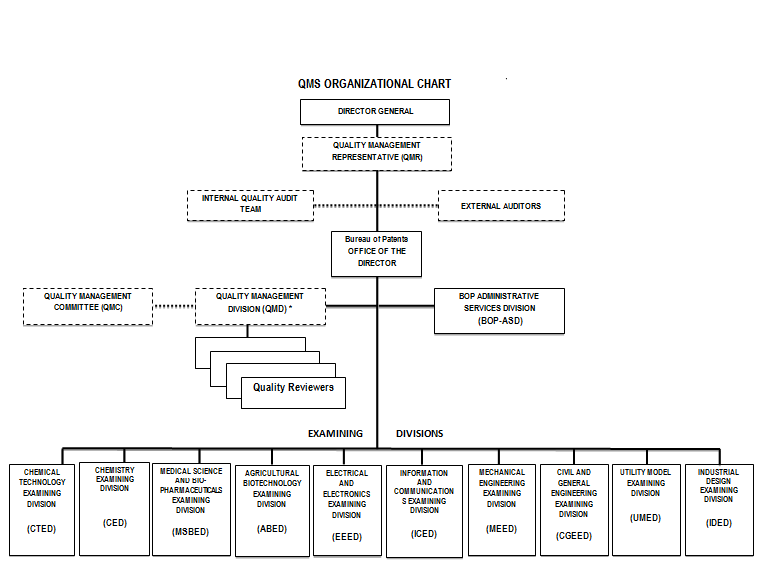 Рис. 2Внутренняя организационная структура QMD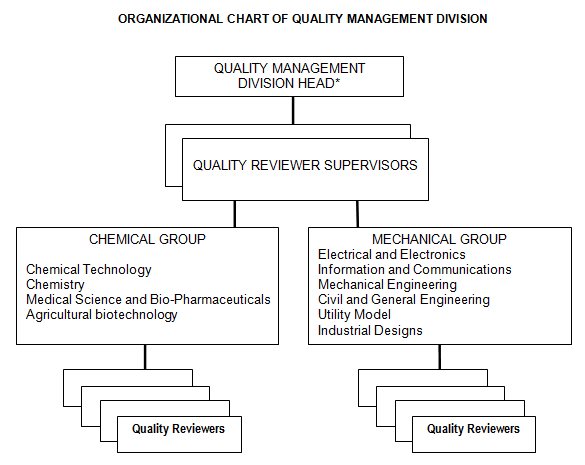 21.05	Укажите (например, в форме таблицы), насколько СУК, существующая в Органе, отвечает требованиям главы 21 настоящего Руководства по проведению международного поиска и международной предварительной экспертизы. В качестве альтернативного варианта укажите, какие требования еще не выполнены Органом. Таблица 121.06	Укажите, ссылаясь на организационную структуру, отделы и механизмы, которые используются руководством для того, чтобы обеспечивать:	(a)	эффективность СУК; и	(b)	наличие процесса постоянного совершенствования системы. Как видно из Рис. 1, для обеспечения эффективности СУК и непрерывности процесса ее совершенствования руководство ставит следующие задачи перед следующими подразделениями:QMR обеспечивает соблюдение в работе IPOPHL требований существующей СУК и выявляет направления, в которых требуются улучшения.  QMR также обеспечивает распространение понимания необходимости соблюдения требований клиентов при функционировании основных и соответствующих вспомогательных процессов СУК.  QMR подчиняется Генеральному директору.Группа IQA проводит проверки (фактическую и подтверждающую проверку) два раза в год, направляя свои выводы высшему руководству IPOPHL в рамках проверок, проводимых руководством.  Выводы проверок содержат факты соблюдения и несоблюдения требований, выявленные в ходе проверки, анализ их причин и предлагаемые меры по исправлению ситуации и предотвращению нарушений с указанием дат завершения таких мер и контроля исполнения решений. Группа IQA подчиняется QMR.QMD реализует PQRS в работе Патентного бюро и оценивает эффективность ее реализации.  Он проводит оценку системы каждые 6 (шесть) месяцев, включая результаты контроля качества процедур поиска и экспертизы, вопросы, рассматриваемые в ходе экспертизы и процедуру контроля качества, а также комментарии или предложения заявителей или экспертов.  По результатам такой оценки на рассмотрение QMC вносятся предложения о мерах по исправлению ситуации и предотвращению нарушений и поправки к стандартам или политике PQRS.  Руководитель QMD подчиняется директору бюро.Кроме того, каждые 3 (три) года также проводятся внешние аудиторские проверки в рамках сертификации IPOPHL по стандарту ISO 9001; в дополнение к ним проводятся ежегодные инспекционные проверки.21.07	Укажите, как руководство Органа объясняет своим сотрудникам важность выполнения Договора и требований нормативных документов, включая:	(a)	требования настоящего стандарта;  и	(b)	требования СУК, внедренной в Органе.Одна стратегических целей IPOPHL – обеспечивать своевременную и качественную регистрацию патентов.  Ведомство применяет несколько методов для донесения до сотрудников идеи важности соблюдения договоров и нормативных требований:В рамках осуществления процедур СУК IPOPHL разъясняет важность выполнения требований СУК и значение ее работы через Группу внутреннего контроля качества (группу IQA), которая проводит фактические и подтверждающие проверки для обеспечения соответствия деятельности ведомства планируемым обязательствам перед партнерами нормативным положениям и оценки эффективности работы Системы управления качеством.  Выводы таких проверок направляются высшему руководству IPOPHL в рамках проверок, проводимых руководством, а также руководителям соответствующих бюро/ведомств/подразделений и лицам, ответственным за проверяемое направление работы, на заседаниях Комитета управления Бюро и ежемесячных совещаниях соответствующего подразделения.  руководители бюро/ведомства принимают своевременные меры по исправлению ситуации и устранению недостатков, выявленных в ходе проверки.  Также принимаются меры по контролю исполнения решений, принятых в ходе проверки для контроля и документирования их выполнения и оценки эффективности принятых мер по исправлению ситуации.Способность бюро, подразделений и отдельных экспертов выполнять свои соответствующие обязанности в области обеспечения качества и своевременности работы и числа рассмотренных заявок отражается в материалах оценки результативности работы и выполнения обязанностей, проводимой в отношении бюро, подразделения или конкретного сотрудника.  Такая оценка результативности работы и выполнения обязанностей проводится дважды в год в рамках обеспечения выполнения ими своих соответствующих обязанностей.21.08	Укажите, как и когда высшее руководство и уполномоченные сотрудники Органа:	(a)	проводят управленческие проверки и обеспечивают наличие соответствующих ресурсов;	(b)	оценивают адекватность целей СУК;  и	(c)	обеспечивают ознакомление всеми сотрудниками Органа целей работы по обеспечению качества и их понимание.Анализ деятельности существующей СУК  IPOPHL проводится не реже одного раза в год или когда это признается необходимым Генеральным директором или по рекомендации QMR, в интересах обеспечения постоянной пригодности и эффективности системы для удовлетворения требований клиентов и партнеров.  Результаты анализа направляются на рассмотрение высшего руководства IPOPHL.Помимо плановых проверок, проводимых руководством, Исполнительный Комитет также проводит ежемесячные совещания.  Повестка дня совещания включает:  (i) постановку целей, целевых показателей и планирование программ;  (ii) критический анализ/контроль реализации целей, целевых показателей и программ;  (iii) контроль исполнения поставленных задач;  (iii) обсуждение работы на предстоящий месяц;  (iv) отзывы партнеров;  и (v) другие вопросы, требующие срочного рассмотрения Исполнительным Комитетом IPOPHL.Результаты анализа направляются в Руководящий Комитет каждого Бюро и доводятся до сотрудников на ежемесячных совещаний уровня подразделения, а также по электронной почты или при помощи памятных записок.Применительно к Патентному бюро QMC рассматривает результаты анализа и проводит ежемесячные совещания для обсуждения вопросов, касающихся практики экспертизы, для определения кадровых или информационно-технологических потребностей, а также, при необходимости, уточнения или пересмотра целей работы по обеспечению качества.  Любые уточнения или дополнения доводятся до сведения экспертов и персонала на совещаниях подразделений, семинарах или учебных мероприятиях, а также при помощи памятных записок или по электронной почте.21.09	Укажите, проводит ли высшее руководство или уполномоченные сотрудники Органа внутренний анализ функционирования СУК в соответствии с требованиями пунктов 21.22–21.25:	(a)	не менее одного раза в год (согласно пункту 21.22);	(b)	в соответствии с минимальным объемом таких проверок согласно разделу 8, а именно:	для определения того, насколько СУК основывается на положениях главы 21 (см. пункты 21.22, 21.24(i));	для определения того, насколько процедуры патентного поиска и экспертизы соответствуют требованиям Руководства PCT (см. пункты 21.22, 21.24(i));	(c)	на основании принципов объективности и открытости (см. пункт 21.22);	(d)	с использованием входящей информации, включая информацию, предусмотренную пунктами 21.24 (ii)–(vi);	(e)	с регистрацией его результатов (см. пункт 21.25).2 (два) раза в год IQA проводит внутренние проверки (фактическую и подтверждающую проверку) всех рабочих процессов, соответствующие требованиям стандартов ISO, которые включают контроль качества в процессе выполнения операций и PQRS. Результаты проверки доводятся до сведения высшего руководства IPOPHL в ходе проверок, проводимых руководством.На уровне Бюро QMD готовит ежемесячный отчет о результатах PQRS, который представляется на ежемесячном совещании руководства Патентного бюро и составляет часть документации, являющейся предметом ежегодных внутренних и внешних проверок.  Отчет содержит выводы по итогам анализа качества всех отчетов и заключений, включая отчеты о поиске и экспертные заключения, выполненного с применением процедуры случайной выборки PQRS.  Он также содержит информацию о выявленных недостатках и других проблемах, зафиксированных в процедурах поиска и экспертизы, и рекомендации по устранению таких недостатков.2.     РЕСУРСЫ21.10	Пояснительное примечание.  Предоставление статуса МПО/ОМПЭ означает, что Орган подтвердил наличие у него инфраструктуры и ресурсов для проведения патентного поиска и экспертизы.  Глава 21 требует подтверждения того, что Орган может обеспечивать этот процесс на постоянной основе, приспосабливаясь к колебаниям рабочей нагрузки и соблюдая требования СУК.  Приводимые ниже ответы призваны дать такое подтверждение.Кадровые ресурсы:	(i)	Приведите информацию о наличии инфраструктуры, которая обеспечивает:	наличие определенного количества сотрудников, достаточного для выполнения возникающих задач;	наличие у сотрудников технической квалификации, достаточной для осуществления патентного поиска и экспертизы в требуемых областях техники;	наличие у сотрудников языковой подготовки в объеме, достаточном для понимания по крайней мере тех языков, на которых составлена или на которые переведена минимальная документация, упомянутая в правиле 34,	поддержание количества сотрудников на необходимом уровне и его адаптацию к изменениям рабочей нагрузки.	(ii)	Приведите информацию об инфраструктуре, которая обеспечивает наличие определенного количества соответствующим образом подготовленных и квалифицированных административных работников, которое поддерживается и адаптируется к изменениям рабочей нагрузки:	достаточного для поддержки квалифицированного технического персонала и обеспечения процедур патентного поиска и экспертизы	достаточного для документирования операций(i)	IPOPHL отвечает критериям для назначения с точки зрения числа сотрудников, занятых полную рабочую неделю и обладающих достаточной технической квалификацией для выполнения задач поиска и экспертизы.   IPOPHL имеет 102 эксперта с университетскими дипломами по техническим и естественнонаучным специальностям и значительным опытом проведения патентного поиска и экспертизы.  Для обеспечения найма квалифицированного персонала IPOPHL применяет 4-уровневый процесс набор и отбора экспертов.  Ведомство имеет продуманную и комплексную программу обучения кадров, ориентированную на освоение практических навыков.  Кроме того, все эксперты постоянно проходят внутреннее и внешнее обучение для дальнейшего повышения их квалификации в области поиска и экспертизы.Согласно требованиям, установленным Комиссией по государственной службе Филиппин (CSC), эксперты IPOPHL имеют дипломы о высшем образовании по техническим, естественнонаучным, медицинским и иным смежным специальностям.  Они также обязаны иметь свидетельства о сдаче обязательного экзамена на профессиональную пригодность, предусмотренного Комиссией по регулированию профессиональной деятельности (PRC), и экзамена на служебное соответствие специалистов, проводимого CSC. Многие эксперты имеют свидетельства о дополнительном профессиональном образовании или получают такое образование в настоящее время.  IPOPHL оказывает поддержку всем своим экспертам, желающим повысить уровень своего профессионального образования.  В настоящее время IPOPHL осуществляет партнерскую программу с ведущим национальным учреждением научно-технического образования, Технологическим институтом Мапуа (MIT) в области последипломного образования, ориентированного на подготовку экспертов для работы с патентными заявками в специализированных областях техники.  В рамках этой партнерской программы ряд исследователей и экспертов IPOPHL в настоящее время проходят обучение по магистерским программам в области биотехнологии. Готовится аналогичная программа для экспертов в области механики и машиностроения.Важно отметить, что 60 (шестьдесят) экспертов, то есть более половины всех экспертов ведомства, имеют стаж работы в области поиска и экспертизы, составляющий от 4 (четырех) до 39 (тридцати девяти) лет.  Все вновь принимаемые на работу эксперты проходят обучение в рамках хорошо продуманной и комплексной учебной программы, ориентированной на освоение ими практических навыков, которое позволяет им получить профессиональную квалификацию требуемого уровня для решения задач поиска и экспертизы. Все эксперты IPOPHL получают помощь и рекомендации опытных линейных руководителей, которые осуществляют двухуровневый контроль качества всех отчетов о поиске и экспертных заключений непосредственно в процессе работы.  Линейные руководители во всех подразделениях патентной экспертизы имеют документы о последипломном образовании в сфере техники и управления и опыт работы в области поиска и экспертизы не менее 15 лет.  Все линейные руководители  проходят постоянное внутреннее и внешнее обучение для повышения своей профессиональной подготовки и квалификации в области анализа качества патентов, а также для выполнения задач наставничества и передачи опыта другим экспертам. Что касается требований в отношении знания языков, содержащихся в правилах 36.1(iii) и 63.1(iii) Инструкции к PCT, согласно которым эксперты обязаны иметь языковую подготовку, позволяющую им понимать по крайней мере те языки, на которых составляется или на которые переводится документация, составляющая минимум документации, упоминаемый в правиле 34, эксперты IPOPHL показывают прекрасное знание и понимание английского языка. Все эксперты хорошо владеют устным и письменным филиппинским и английским языками.  Некоторые эксперты, кроме того, владеют другими иностранными языками: японским, китайским, немецким, испанским, французским и др. (ii)	Начинающие патентные эксперты проходят интенсивный учебный курс, позволяющий им получить необходимые профессиональные навыки, квалификацию и правильные общие понятия до поступления в соответствующие подразделения экспертизы.  В частности, в ходе курса слушатели всесторонне изучают нормативно-правовую базу Филиппин, пишут курсовые работы и выполняют практические задания, призванные повысить их квалификацию и навыки в проведении экспертизы по существу.Для более опытных экспертов IPOPHL организует непрерывное обучение в виде лекций, семинаров или иных учебных мероприятий, проводимых преподавателями университетов, филиппинскими учеными, ведущими исследования по программам докторантуры за рубежом и различными ведомствами ИС.  Непрерывное образование также проводится для экспертов: например, предусмотрены стипендии для получения образования магистерского уровня.Материальные ресурсы:	(iii)	Опишите имеющуюся инфраструктуру, которая позволяет обеспечить наличие и техническое обслуживание соответствующего оборудования и технических средств, например информационного аппаратного и программного обеспечения, необходимых для осуществления процесса патентного поиска и патентной экспертизы;	(iv)	Опишите имеющуюся инфраструктуру, которая позволяет обеспечить наличие, доступность, правильную организацию и ведение для целей обеспечения патентного поиска и экспертизы по крайней мере минимума документации, предусмотренного правилом 34. Укажите, в каком виде и где хранится документация: в виде печатных документов, на микроформах или на электронных носителях. 	(v)	Опишите, как инструкции, которые:	помогают сотрудникам понимать критерии и стандарты качества и обеспечивать их соблюдение; и	помогают сотрудникам точно и единообразно выполнять рабочие процедуры,	документируются, предоставляются персоналу, обновляются и при необходимости уточняются.(iii)	IPOPHL стремится не отставать от новейших достижений в информационных технологиях, чтобы обеспечивать своих экспертов необходимыми средствами проведения поиска и экспертизы, например, современными серверами и средствами сетевой инфраструктуры.  Кроме того, для эффективного осуществления различных процедур, осуществляемых в рамках патентного поиска и экспертизы.IPOPHL применяет автоматизированную систему промышленной собственности (АСПС) ВОИС, сконфигурированную специально для обеспечения рабочих процедур IPOPHL.  Система интегрирована с другими системами, разработанными ведомством собственными силами, включая онлайновые системы обработки подаваемых заявок и платежей для обеспечения сквозной обработки заявок на регистрацию изобретений, промышленных образцов, полезных моделей и товарных знаков. АСПС включает ряд модулей, играющих ключевую роль в выполнении различных аспектов процедур поиска и экспертизы:  (1) модуль «To Do List» отслеживает каждый этап процесса экспертизы и позволяет получать в режиме реального времени детальную информацию о статусе всех заявок;  (2)  модуль «Workflow» играет роль электронной «папки» с материалами заявки, позволяющей мгновенно получать информацию о действиях с заявкой;  (3) модуль «Action Notices» помогает экспертам составлять заключения экспертизы, предоставляя в их распоряжение типовые шаблоны операций и подсказки относительно последующих шагов;  (4)  модуль «Search» дает экспертам доступ к опубликованным и неопубликованным заявкам на регистрацию промышленных образцов, полезных моделей и патентов, подаваемых в стране;  (5) система электронного документооборота обеспечивает доступ к электронным копиям сообщений, направляемых заявителями. В настоящее время IPOPHL работает над оптимизацией операционных процессов и повышением эффективности, прежде всего по ключевым областям поиска и экспертизы, включая разработку платформ для онлайновой корреспонденции, контроля качества, направления уведомлений в режиме реального времени и патентного поиска. Что касается сетевой инфраструктуры, IPOPHL внедрило комплексную и интегрированную программу обеспечения безопасности, начиная с программно-аппаратного брандмауэра с системой предотвращение вторжений с антивирусным модулем и средствами борьбы с ботами и спамом и внутренней виртуальной сетью IPSec для защищённой связи типа сеть-сеть.  Основное сетевое коммутационное устройство опирается на два активных Интернет-узла с достаточным диапазоном частот для обеспечения нужд всей сети, и возможностью работы в резервном режиме при отказе одного из узлов. IPOPHL имеет договоры на оказание услуг по «облачному» резервированию данных, на основании которых регулярно выполняются процедуры резервирования данных и тестирования систем. (iv)	Эксперты IPOPHL имеют доступ к следующим базам данных патентной и непатентной литературы: Коммерческой поисковой платформе Thomson Innovation, которая подключена к Derwent World Patent Index (DWPI); Коммерческ  поиск SE7ARCH платформа Thomson Инноваций IN7NOVATION which covers Derwent Мир Патент PA7TENT Индекс (DWPI);Глобальной базе данных WIPS, содержащей полные тексты выданных патентов и патентных заявок по США, Европе, Японии, Южной Корее, Китаю и другим странам, включая опубликованные заявки, поданные по процедуре PCT до 1975 г.;базам данных открытого доступа, таким как (i) OPSIN (Open Parser for Systematic IUAPAC nomenclature);  (ii) NCBI (Национальный центр биотехнологической информации);  (iii) EMBL-EBI (Европейская лаборатория молекулярной биологии - Европейский институт биоинформатики) для поиска перечней последовательностей;  (iv) 3GPP (технологии связи);  (v) WIPO CASE;  и (vi) PATENTSCOPE; Базам данных типа PubMed, содержащим статьи непатентного характера в области химии, молекулярной биологии и других доклинических дисциплин, и The Lens (для комплексного поиска последовательностей ДНК и белковых последовательностей); Цифровой библиотеке материалов по промышленной собственности и внутренней базе данных автоматизированной системы промышленной собственности самого ведомства;  иНациональным патентным базам других ведомств ИС, таких как ВПТЗ США, J-PATPLAT, AUSPAT, Espacenet и AIPN. Хотя IPOPHL уже сейчас выполняет требование, касающееся доступа к минимуму документации PCT, возможности и объем поиска, проводимого IPOPHL, будут скоро еще более расширены благодаря доступу к базам STN и IEEE Digital Explore; ведомство также рассматривает вопрос об организации доступа к EPOQUENet. (v)	Вся необходимая информация относительно операционных процедур, рекомендаций и документов, например, Кодекс ИС, правила и инструкции по его применению и Руководство по практике патентной экспертизы, имеются на вебсайте IPOPHL.  Руководство по вопросам контроля качества, циркуляры и внутриведомственные распоряжения по вопросам работы PQRS имеются в сети интранет IPOPHL.Любые уточнения или инструкции доводятся до сведения сотрудников на общем Патентное бюро, совещаниях руководства Патентного бюро, ежемесячных совещаниях подразделений или, при необходимости, специально созываемых совещаниях.Возможности для обучения сотрудников:(vi)	Опишите методы обучения и повышения квалификации сотрудников и программу, которая обеспечивает, чтобы все сотрудники, участвующие в процессе патентного поиска и патентной экспертизы:	приобретали и поддерживали необходимые знания и необходимую квалификацию;  и	в полной мере сознавали важность соблюдения критериев и стандартов качества.Программа обучения начинающих патентных экспертов:На момент назначения в качестве МПО начинающие эксперты уже будут обладать квалификацией в области проведения патентной экспертизы и уметь самостоятельно проводить поиск и экспертизу по существу.Для повышения качества поиска и экспертизы IPOPHL применяет программу обучения патентных экспертов, ориентированную на освоение ими практических навыков и укрепление их потенциала.  Процесс освоения компетенций включает две части:  (1) программу обучения начинающих патентных экспертов (NPET);   и, (2) программу непрерывного обучения сотрудников (CTP).  Разработанная IPOPHL программа NPET – это хорошо продуманная и комплексная программа обучения сотрудников, включающая, в частности, подходящие элементы внутренних учебных программ Ведомства по патентам и товарным знакам США (ВПТЗ США), Ведомства ИС Австралии и Европейского патентного ведомства (ЕПВ).  Программа NPET включает три (3) этапа.  Этап I посвящен фундаментальным понятиям патентного поиска и экспертизы, знакомству с практикой и процедурами поиска и экспертизы, нормативно-правовой базой, средствами автоматизации работы, а также инструментами дальнейшего индивидуального и профессионального обучения. Этап II посвящен изучению конкретных областей техники.  Начинающие эксперты проходят стажировку в подразделениях патентной экспертизы, где они работают с реальными заявками и применяют полученные знания на практике.  На этом этапе они получают наставническую помощь со стороны более опытных экспертов. Этап III включает дополнительное обучение по вопросам проведения патентной экспертизы и поиска и по другим вопросам сферы ИС по направлениям, которые были признаны необходимыми по итогам оценки предыдущего обучения. В рамках программы NPET применяются различные методы учебной работы: лекции, работа в группах, презентации, викторины, упражнения и практикумы, призванные закрепить полученные знания.  По итогам каждого этапа программы NPET выставляются оценки. Оценка профессиональной квалификации Оценка начинающих патентных экспертов проводится после прохождения каждого этапа обучения по программе NPET.  Обучающийся, который не в состоянии подтвердить наличие требуемой квалификации в области поиска и экспертизы после прохождения этапа I не допускается к обучению этапа II или обучению по вопросам конкретной области техники.  В ходе этапа II заместитель линейного руководителя и линейный руководитель дают свои отзывы об уровне подготовки обучающегося.В рамках этапа II обучающиеся должны подготовить без ошибок 6 (шесть) заключений экспертизы подряд.  При совершении обучающимся любой ошибки в разделах заключения, соответствующих разделам 1 и 2 (патентный поиск, определение патентоспособности и ясности формулы изобретения) принятых стандартов системы контроля качества патентов он обязан подготовить еще 6 (шесть) заключений, до тех пор, пока он/она не сможет подготовить без ошибок шесть заключений подряд.  Число заявок, которые обучающемуся может быть поручено обработать сверх требуемого количества, может быть, тем не менее, увеличено дополнительно, если по обоснованному мнению куратора обучающемуся все еще необходима дополнительная практика по определенным вопросам.Отчеты и заключения всех экспертов проходят 2 (две) процедуры контроля качества в процессе выполнения операций, выполняемые заместителем линейного руководителя и линейным руководителем.Программа непрерывного обучения сотрудников (CTP)Для дальнейшего повышения уровня профессиональной квалификации и компетенции существующих экспертов, IPOPHL реализует программу непрерывного обучения сотрудников.  Она включает учебные мероприятия углубленного уровня, практикумы и семинары по патентному поиску и экспертизе по различных областям техники, а также по новым технологиям, информацию о новостях патентного законодательства, практики и процедуры, а также посещения предприятий, применяющих современные технологии.  Начиная с 2011 г. IPOPHL является партнером Департамента науки и технологий (DOST) по реализации его программы Balik Scientist («Возвращающиеся ученые»), призванной укрепить научно-технический кадровый потенциал страны путем распространения различных новых знаний и специализированной информации.  В рамках этой программы ученые DOST, выполнившие свои докторские исследования и работы за границей, проводят лекции и учебные мероприятия для патентных экспертов в конкретных областях техники. IPOPHL активизирует свою работу по укреплению кадрового потенциала в области поиска и экспертизы в партнерстве с другими ведомствами ИС/международными органами, такими как ВПТЗ США, ЕПВ и JPO, а также ВОИС.  Кроме того, патентные эксперты проходят курсы дистанционного обучения, предлагаемые ВОИС, Европейской патентной академией и другими иностранными ведомствами ИС.  IPOPHL также продолжает проводить учебные и информационные мероприятия по актуальным вопросам развития системы PCT для экспертов и административного персонала в сотрудничестве с подразделениями ВОИС, занимающимися вопросами работы PCT. Постоянно стремясь развивать и поддерживать уровень компетенции и профессиональной мотивации своих сотрудников, IPOPHL реализует стипендиальную программу подготовки магистров в области биоинженерии, учитывающую специфику технических задач экспертов ведомства.  Эта программа осуществляется в партнерстве с MIT, одним из ведущих учреждений высшего технического образования страны, признанным центром передового опыта в области технического образования при Комитете по высшему образованию и аккредитованным учреждением при Совете по аккредитации в области технического проектирования и Технологии (ABET).   Готовится аналогичная программа для экспертов в области механики и машиностроения. IPOPHL также проводит обучение по вопросам практики, процедур и новых форм работы PCT, а также обучение по вопросам работы системы управления качеством для патентных экспертов и административного персонала.Контроль ресурсов:	(vii) 	Опишите существующую систему непрерывного контроля уровня ресурсов и определения потребности в ресурсах, необходимых:                          для удовлетворения имеющихся запросов;  и                         для обеспечения соблюдения стандартов качества поиска и экспертизы.АСПС позволяет осуществлять автоматизированный контроль рабочей нагрузки и постановки задач.  Группа работы с документацией (RMU) формирует ежемесячный отчет о поступивших заявках, а также всех отчетах и заключениях, подготовленных патентными экспертами всех различных подразделений.  Пользуясь этим отчетом, руководство Патентного бюро определяет необходимость привлечения дополнительных патентных экспертов или, при необходимости, перевода экспертов из одной специализации в другую для удовлетворения возросшего числа запросов.Что касается непрерывного контроля уровня ресурсов и определения потребности в ресурсах, необходимых для соблюдения стандартов качества, QMD готовит ежемесячный отчет по итогам контроля качества отчетов и заключений экспертов.  Отчет содержит выводы такого контроля, включая вопросы соблюдения и несоблюдения требований, а также рекомендации – например, о необходимости назначения дополнительных экспертов по контролю качества или выделения других необходимых ресурсов.  Отчет направляется на рассмотрение/утверждение руководства Патентного бюро.3.	ОРГАНИЗАЦИЯ ВЫПОЛНЕНИЯ АДМИНИСТРАТИВНЫХ ЗАДАЧ21.11	Опишите, как реализованы следующие процедуры, связанные с обработкой запросов на выполнение поиска и экспертизы и соответствующими функциями ввода данных и классификации:	(i)	эффективные механизмы контроля за своевременным выпуском отчета о результатах патентного поиска и патентной экспертизы в соответствии со стандартами качества, установленными соответствующим Органом;  и	(ii)	соответствующие механизмы контроля, применяемые в связи с колебаниями спроса и обеспечением рассмотрения нерассмотренных патентных заявок.(i)	Система АСПС обеспечивает рассмотрение заявок с момента подачи до завершения процедур, проводимых после выдачи патентов.  При подаче заявки подразделение, в которое подана заявка, осуществляет ввод данных, включая библиографические данные, которые загружаются в систему.  Группа работы с документацией (RMU) проводит предварительную общую классификацию для определения подразделения, которое должно заниматься обработкой заявки.  После этого заявка окончательно классифицируется экспертом, которому она поручена.RMU контролирует своевременность публикации заявок с приложением к ним соответствующих отчетов о поиске и уведомляет экспертов о приближении контрольных сроков.  Администраторы среднего звена (руководители подразделений)/младшие администраторы среднего звена (заместители руководителей подразделений) и эксперты также имеют возможность отслеживать рабочую нагрузку и соблюдение различных контрольных дат АСПС.  Система должна отслеживать статус каждой патентной заявки с момента ее подачи до момента выдачи патента.  Система отслеживает процессы операционного цикла, действия и состояния, выполнение сроков, предусмотренных законодательством и других контрольных сроков, например, сроков подготовки отчетов о поиске, публикаций и заключений экспертизы.Руководство Патентного бюро регулярно проверяет своевременность подготовки отчетов о поиске, рассмотрения и публикации заявок.(ii)	IPOPHL продолжает повышать эффективность своей работы, сокращая сроки обработки заявок (с момента подачи заявки до момента выдачи патента) и реагируя, при необходимости, на колебания спроса на его услуги при помощи ряда мер, таких как сокращение числа нерассмотренных заявок, своевременная публикация заявок и передача дел на рассмотрение в другие соответствующие подразделения для более плавного распределения рабочей нагрузки.Патентного бюро представляет свои плановые показатели по сокращению числа нерассмотренных заявок и своевременной обработке текущих заявок, которые отражаются в плановых показателях подразделений и конкретных сотрудников.4.	Обеспечение качества21.12	Ниже перечислены меры, необходимые для обеспечения качества патентного поиска и экспертизы и своевременного выпуска отчетов о результатах такого поиска в соответствии с требованиями Руководства.   Укажите, как реализованы следующие требования, включая использование контрольных перечней вопросов для проверки отчетов перед выпуском или для мониторинга уровня качества в рамках проверки, проводимой после выпуска отчета: 	(i)	наличие внутренней системы обеспечения качества, предназначенной для самоконтроля, включая проверку процедур поиска и экспертизы и подтверждение их соответствия:	требованиям Руководства по проведению патентного поиска и патентной экспертизы; 	требованиям обратной связи с сотрудниками.	(ii)	наличие системы измерения и сбора данных и подготовки отчетов.  Опишите, каким образом Орган использует такую систему для последовательного совершенствования существующих процессов. 	(iii)	наличие системы проверки эффективности мер, принимаемых для исправления ошибок при проведении процедур поиска и экспертизы, для устранения причин таких ошибок и недопущения их повторения.Для своевременной подготовки качественных отчетов о поиске и экспертных заключений IPOPHL применяет два уровня обеспечения качества патентов.  На первом уровне (на уровне контроля в процессе выполнения операций) все отчеты и заключения, включая отчеты о поиске и экспертные заключения, проверяются помощником линейного руководителя (заместителем руководителя подразделения) и линейным руководителем (руководителем подразделения) до их отправки заявителю.  Если заключение экспертизы требует какого-либо исправления, оно возвращается соответствующему эксперту для необходимой доработки.  Доработанное заключение снова проверяется помощником линейного руководителя и линейным руководителем эксперта, и если выясняется, что больше поправок не требуется, утверждается и направляется заявителю.Кроме того, патентный поиск в IPOPHL проводится группами из трех сотрудников.  Основной эксперт, отвечающий за поиск по заявке, советуется с 2 (двумя) своими коллегами и привлекает их к выполнению поиска.  Каждый из них независимо разрабатывает стратегию поиска и проводит поиск, результаты которого затем обсуждаются между 3 экспертами для выявления оптимальной информации об уровне техники для конкретной заявки.  Такой процесс обеспечивает более обстоятельный поиск и исчерпывающее использование всех стратегий и баз данных.На втором уровне (работа PQRS) отчеты о поиске и экспертные заключения отбираются в случайном порядке и проверяются QMD на соответствие установленным стандартам качества.  Контроль качества проводится ежемесячно, и такую процедуру выборочного контроля со стороны QMD ежегодно проходят примерно 7% всех выпускаемых заключений экспертизы.  Результаты контроля ежемесячно документируются и доводятся до сведения руководства.При выявлении несоответствия требованиям применяются уже существующие механизмы корректировки предотвращения нарушений.  В зависимости от характера нарушения может быть подготовлено дополнительное заключение об экспертизе или экспертиза может быть проведена повторно.  Для исключения повторных нарушений, особенно связанных с вопросами патентоспособности, соответствующий вопрос и новые меры по нему обсуждаются QMC или сформулировать поправку для реализации руководством Бюро.  При выявлении случаев неоднократного нарушения требования одним и тем же экспертом дается рекомендация о дополнительной настройке системы или переобучении сотрудника.5.	Обмен информацией	Обмен информацией между Органами:Пояснительное примечание. Каждый Орган должен обеспечивать эффективный обмен информацией с другими Органами. 	(Примечание: Данный пункт имеет справочный характер.  Ответы по пункту 21.13 не требуются.) 21.14	Укажите фамилию, должность и контактные данные сотрудника Органа, который занимается вопросами контроля качества и отвечает за: 	(a)	выявление передовых методов работы Органов и распространение информации о них между Органами;	(b)	создание условий для непрерывного повышения уровня работы;  и	(c)	обеспечение эффективного обмена информацией с другими Органами для оперативного получения их отзывов в интересах выявления и решения возможных системных проблем.Контактное лицо (лица) по вопросам обеспечения качества:Мерито Х. Караг, дипломированный инженер, руководитель Отдела управления качеством (merito.carag@ipophil.gov.ph)иРонил Эммави Х. Ремокилло, руководитель группы экспертов по контролю качества QMD (ronilemmavi.remoquillo@ipophil.gov.ph)21.15 Обмен информацией с пользователями и передача инструкций пользователям:	Опишите имеющуюся в Органе систему работы с отзывами клиентов, включая, по крайней мере, следующие элементы:	(i)	надлежащую систему рассмотрения претензий и исправления ошибок;	обеспечивающую, при необходимости,  принятие корректирующих и/или превентивных мер;  и	обеспечивающую направление необходимой информации пользователям.	(ii)	процедуру для:	выявления степени удовлетворенности пользователей;  и	обеспечения удовлетворения их правомерных потребностей и ожиданий.	(iii)     предоставление пользователям (особенно пользователям, подающим заявки без помощи поверенных) ясных, кратких и понятных рекомендаций и информации по вопросам патентного поиска и экспертизы с указанием источников такой информации, например вебсайта Органа или ссылок на соответствующие руководства и справочники.	(iv)     Сведения о том, где и как Орган публикует свои требования в отношении обеспечения качества для сведения пользователей.IPOPHL применяет следующий механизм обратной связи:Рис. 3ОПЕРАЦИОННЫЙ ЦИКЛ ОБРАТНОЙ СВЯЗИ PQRS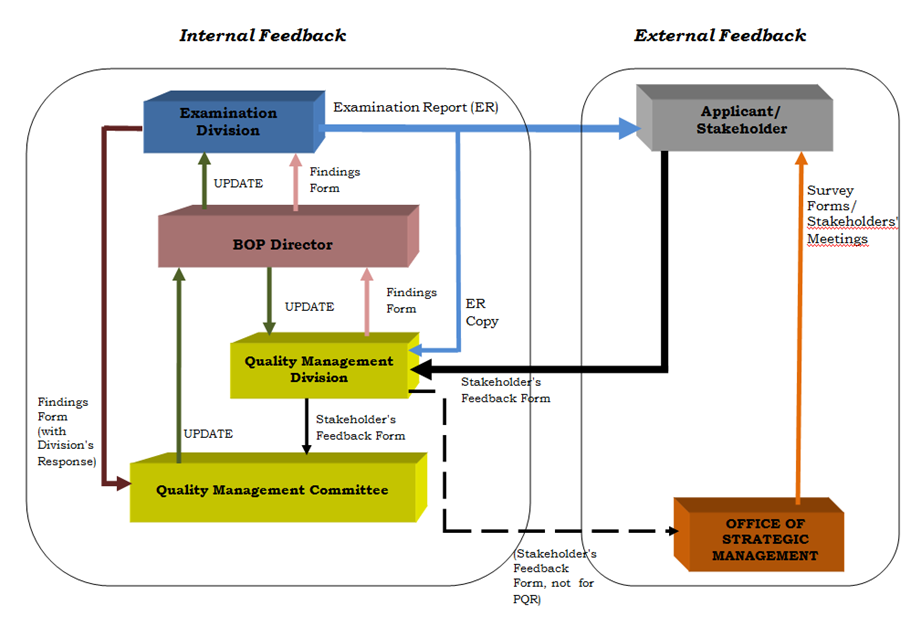 (i)	Задача Службы стратегического управления (OSM) – принимать отзывы и претензии клиентов с использованием форм для обратной связи с клиентами, электронной почты, обычной почты, по телефону или через «ящик для предложений» IPOPHL.  Претензии и отзывы передаются руководителям соответствующих бюро/подразделений для принятия по ним необходимых мер.  Отзывы или вопросы, касающиеся экспертизы, направляются в QMD для соответствующей оценка и принятия мер по исправлению ситуации.  Клиенты/авторы претензий уведомляются о результатах оценки и принятия мер.(ii)	IPOPHL проводит через OSM опросы клиентов для выявления степени их удовлетворенности услугами.  Такие опросы играют важную роль, помогая Патентному бюро повышать уровень оказываемых услуг.  OSM готовит форму опроса и распространяет ее по факсу, электронной почте, обычной почте, в пунктах при входах в здания (walk-ins) и через почту IPOPHL.  Клиенты подают свои ответы по тем же каналам, в том числе при входе в знания, опуская их в соответствующий почтовый ящик IPOPHL.  Комментарии на ответы также могут рассылаться по электронной почте или даваться по телефону.  Ответы собираются, объединяются и сортируются.  OSM готовит отчет о результатах опроса клиентов, который содержит статистический анализ, комментарии и рекомендации, формулируемые на основе результатов опроса.Патентное бюро также проводит ежегодное совещание с партнерами для обсуждения вопросов и проблем, касающихся практики патентного поиска и экспертизы.(iii) и (iv)   IPOPHL публикует Кодекс ИС и рекомендации по его применению (IRR), Справочник по практике патентной экспертизы (MPEP), подготовило текст закона «Об обеспечении всеобщей доступности более дешевых и качественных лекарств» 2008 г. (QUAMA) и рекомендации по его применению, процедуры подачи заявок на регистрацию полезных моделей, промышленных образцов и патентов, процедуры подачи заявок по процедуре PCT и перечень соответствующих пошлин.  Эти документы также опубликованы на вебсайте IPOPHL.Цели работы IPOPHL в области обеспечения качества также доводятся до сведения широкой публики через вебсайт ведомства.21.16	Связь с ВОИС и указанными и выбранными ведомствами:	Опишите, каким образом Орган обеспечивает эффективный обмен информацией с Международным бюро и указанными и выбранными ведомствами.  В частности, опишите, как Орган обеспечивает оперативную оценку поступающих ответов и принятие соответствующих мер. На момент назначения контактным лицом IPOPHL для связи с Международным бюро ВОИС и указанными и выбранными ведомствами является директор  Патентного бюро.6.	ДокументациЯ21.17	Пояснительное примечание. СУК Органа должна быть четко описана и реализована, обеспечивая контроль и проверку всех конечных результатов работы и услуг на соответствие установленным требованиям.  Это делается при помощи документов, составляющих Руководство ведомства по вопросам обеспечения качества (см. пункт 21.18) 	(Примечание. Данный раздел имеет справочный характер.  Ответы по пункту 21.17 не требуются.) 21.18	Документы, которые входят в Руководство по вопросам обеспечения качества, предназначены для документирования процедур и процессов, влияющих на качество работы, таких как классификация патентов, патентный поиск и экспертиза и соответствующие административные процедуры.  В частности, в Руководстве должно быть указано, где следует искать инструкции по выполнению установленных процедур. 	Для целей настоящего отчета приведите следующие данные: 	(a)	подготовленные и распространенные документы, которые вошли в состав Руководства по вопросам обеспечения качества;	(b)	формат публикации Руководства (например, внутренняя публикация, Интернет, интранет);  и	(c)	применяемые меры контроля документации, например, нумерация версий документов и меры по обеспечению наличия последних версий документовДокументы, входящие в состав Руководства по вопросам обеспечения качества, подготовлены и доведены до сведения сотрудников.  Принимаются меры контроля документации, такие как нумерация версий документов, и последние версии документов публикуются для внутреннего пользования.  Все документы имеются в сети интранет (служебной компьютерной системе IPOPHL).21.19	Укажите, содержат ли документы, входящие в Руководство по обеспечению качества, следующие сведения:	(i)	политику управления качеством, применяемую в Органе, включая ясное заявление высшего руководства о стремлении выполнять задачи СУК;	(ii)	область применимости СУК, включая информацию о любых исключениях и их обоснование;	(iii)	организационную структуру Органа с указанием задач каждого из его подразделений;	(iv)	документированное описание процессов, осуществляемых в Органе, например, приема поступающих патентных заявок, их классификации, поиска, экспертизы, процедур публикации и вспомогательных процедур, а также процедур, предусмотренных СУК, или ссылки, позволяющие с ними ознакомиться;	(v)	ресурсы, имеющиеся для реализации процессов и выполнения процедур;  и	(vi)	описание взаимосвязей между процессами и процедурами в рамках СУК.Руководство по вопросам обеспечения качества включает следующую информацию:политику в области качества;описание области применения СУК;организационную структуру;описание документируемых процедур IPOPHL, включая процедуры, применяемые с момента подачи патентной заявки до момента выдачи патента;описание ресурсов, необходимых для выполнения процессов;  иописание взаимосвязей между процессами.21.20	Укажите, какие документы хранятся в Органе, например:	(i)	описание состава документов, подлежащих хранению, с указанием мест их хранения;	(ii)	результаты проверок, проводимых руководством;	(iii)	документация по вопросам обучения, квалификации и опыта сотрудников;	(iv)	свидетельства соответствия процессов, продуктов и услуг стандартам качества;	(v)	результаты анализа требований к результатам работы;	(vi)	описание процессов поиска и экспертизы по каждой патентной заявке;	(vii)	данные для контроля и отслеживания выполнения каждого индивидуального задания;	(viii)	результаты проверок, проводимых в рамках СУК;	(ix)	меры, принятые в отношении результатов работы, не отвечающих установленным требованиям, например, примеры корректирующих мер;	(x)	меры, принятые в порядке реализации корректирующих мер;	(xi)	меры, принятые в порядке реализации превентивных мер;  и	(xii)	документация по патентному поиску, предусмотренная требованиями раздела 7 Ответственный хранитель документации (DRC) IPOPHL отвечает за сбор, хранение, защиту и уничтожение документации каждого бюро/подразделения в соответствии с требованиями стандарта ISO 9001:2008, например:	(i)	описание состава документов, подлежащих хранению, с указанием мест их хранения;	(ii)	результаты проверок, проводимых руководством;	(ii)	подтверждение соответствия процессов, результатов работы и услуг установленным требованиям с точки зрения стандартов качества;	(iv)	результаты анализа требований к результатам работы;	(v)	протоколы проверок, проводимых СУК;	(vi)	меры, принятые в отношении результатов работы, не отвечающих установленным требованиям, например, примеры корректирующих мер;	(vii)	меры, принятые в порядке реализации корректирующих мер;  и	(viii)	меры, принятые в порядке реализации превентивных мер.Вся документация хранится в помещениях DRC.Что касается Патентного бюро, Группа работы с документацией отвечает за ведение документации по следующим вопросам:	(ix)	процедуры поиска и экспертизы, выполняемые по каждой заявке;	(x)	данные, позволяющие отслеживать статус выполнения индивидуальных заданий;	(xi)	документация по поисковым процедурам, предусмотренная положениями раздела 7Все документы хранятся в АСПС в электронном виде.Кроме того, Отдел развития кадровых ресурсов (HRDD) отвечает за ведение документации, касающейся:	(xii)	Обучения, квалификации и опыта сотрудниковВся документация хранится в помещениях HRDD.7.	ДОКУМЕНТАЦИЯ ПО ПОИСКОВЫМ ПРОЦЕДУРАМ21.21	Орган обязан документировать процесс патентного поиска для служебных целей.	Орган должен указывать	(a)	какие из следующих видов информации включаются в отчет о патентном поиске:	(i)	использованные базы данных (патентная и непатентная литература);	(ii)	использованные ключевые слова, комбинации слов и сокращения;	(iii)	язык (языки), на котором (которых) осуществлялся поиск;	(iv)	классы и комбинации классов, по крайней мере, согласно МПК или эквивалентной системе, использованные в процессе поиска;	(v)	перечень всех поисковых запросов, которые применялись при поиске по использованным базам данных.	(b)	какая иная информация, непосредственно касающаяся поиска, включается в отчет: например, указание объекта поиска, особые данные, имеющие отношение к поиску в интернете, перечень просмотренных документов, онлайновые базы данных, содержащие словари синонимов и понятий, и т.д. 	(Пояснительное примечание: международный орган обязан перечислить иные виды информации, которую он может собирать для контроля и повышения эффективности процедур поиска) 	(c)	какие специальные случаи регистрируются, и сохраняются ли записи в отношении:	(vi)	ограничений патентного поиска и их оснований	(vii)	недостаточной ясности формулы изобретения;  и	(viii)	отсутствия единства изобретенияАСПС  содержит типовые формы всех отчетов и заключений, включая отчеты о поиске и экспертных заключения.При составлении отчета о поиске документируется следующая информация:	(i)	Данные заявки:  номер заявки, дата подачи, название, наиболее ранняя дата приоритета	(ii)	Классификация согласно Международной патентной классификации (МПК)	(iii)	Просмотренные базы данных	(iv)	Использованное ключевое слово (слова)	(v)	Ссылка на рассмотренный документ с приведением соответствующих мест	(vi)	Патент-аналог:  патент-аналог и дата его публикации	(vii)	Поисковая стратегия:  поисковая строка (строки), область (области) поиска, просмотренные базы данных, число совпадений и просмотренных документов	(viii)	Письменное сообщение о патентоспособности в соответствии с отчетом о поиске	(ix)	Имя эксперта, дата проведения поискаПри отсутствии единства или ясности формулы изобретения или при наличии ограничений при проведении поиска соответствующая информация сообщается в процессе формальной экспертизы.Рис. 4Скриншот с описанием операционного цикла АСПС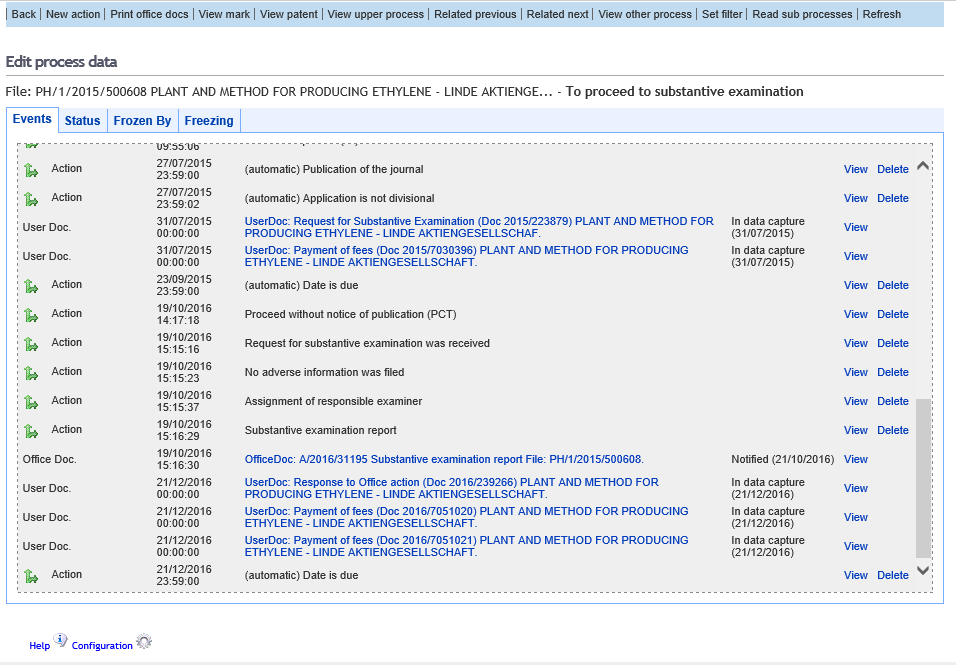 8.	Внутренние проверки21.22	Пояснительное примечание. Орган должен представить информацию о системе внутренних проверок.  Такие проверки позволяют определить степень реализации СУК в соответствии с положениями главы 21 и степень, в которой она отвечает требованиям, предъявляемым к СУК, и положениям Руководства по проведению международного поиска и международной предварительной экспертизы.  Такие проверки должны быть объективными и гласными для подтверждения согласованности и эффективности применения упомянутых требований и рекомендаций и проводиться не реже раза в год.  Что касается пункта 21.08 настоящей формы, при желании Орган может привести в настоящем разделе дополнительную информацию системе проводимых им внутренних проверках. 21.23-21.25	Эта информация приводится в пунктах 21.04–21.09 раздела 1 настоящей формы. При желании Орган может привести в настоящем разделе дополнительные данные о других источниках информации, используемых при проведении ее внутренних проверок. Внутренние проверки по вопросам обеспечения качества (фактическая и подтверждающая) проводятся 2 (два) раза в год в порядке, предусмотренном стандартом ISO 9001:2008.Кроме того, PQRS Патентного бюро предусматривает ежемесячный контроль качества всех отчетов о поиске и экспертных заключений для обеспечения соблюдения установленных стандартов, касающихся практики поиска и экспертизы.9.	Отчетность органов перед совещанием международных органов21.26	Процедура отчетности, описанная в главе 21, состоит из двух этапов: представления первоначального отчета, предусмотренного пунктом 21.26(a), и дополнительных ежегодных отчетов, предусмотренных пунктом 21.26(b).  На своей второй неофициальной встрече, состоявшейся в Канберре 6–7 февраля 2012 г., Подгруппа по обеспечению качества рекомендовала, чтобы вместо подготовки полных отчетов каждые пять лет и ежегодных дополнений к ним органы направляли все отчеты в полном формате, отмечая в них отличия от отчета предыдущего года – например, используя режим отображения изменений или иной способ выделения.  В связи с этим форма для дополнительных ежегодных отчетов более не используется. IPOPHL будет своевременно направлять отчеты установленной формы, предусмотренные положениями главы 21.[Дополнение 2 следует]ДОПОЛНЕНИЕ 2доклад Ведомства ИС Австралии о Ведомстве интеллектуальной собственности ФилиппинОценка возможностей ведомства по проведению 
Международного поиска и ЭкспертизЫИстория вопросаВ 2015 г. Ведомства интеллектуальной собственности Филиппин (IPOPHL) направило Ведомству ИС Австралии просьбу о содействии в связи с намерением IPOPHL подать заявление о его назначении Международным поисковым органом и Органом международной предварительной экспертизы (МПО/ОМПЭ) в рамках РСТ.  Ведомство ИС Австралии согласилось стать одним из компетентных международных органов, которым будет поручено проведение оценки готовности IPOPHL к выполнению задач МПО/ОМПЭ.В рамках этого процесса в декабре 2016 г. делегация IPOPHL посетила офис Ведомства ИС Австралии в Канберре, Австралия, в связи с проведением практикума по вопросам выполнения ведомством задач  МПО.  В рамках состоявшегося обсуждения каждое из ведомств представило общую информацию о структуре своих подразделений, занимающихся патентной экспертизой, информационно-технологических системах и системах обеспечения качества.  После этого обсуждения и предварительного рассмотрения заявления IPOPHL два сотрудника Ведомства ИС Австралии посетили IPOPHL 27 и 28 февраля 2017 г. с целью проведения документарной проверки существующих операций IPOPHL и перспектив в отношении наращивания его потенциала.Выводы этой оценки и результаты этого посещения содержатся в приводимом ниже отчете.Общие сведения о IPOPHLОфис IPOPHL расположен в районе Бонифацио Глобал Сити Манильского мегаполиса.  IPOPHL имеет семь бюро, включая Патентное бюро, которое, в свою очередь, подразделяется на 10 подразделений патентной экспертизы, специализирующихся на различных областях техники.  Помимо офиса в Маниле IPOPHL также имеет 13 филиалов по всей территории страны, которые занимаются вопросами ИС, информированием населения по вопросам ИС и оказывают технические и консультативные услуги заявителям.В 2016 г. IPOPHL получило 3 098 заявок, 92% которых были поданы иностранными заявителями (нерезидентами).  В качестве получающего ведомства в последние три года IPOPHL получало в среднем по 18 заявок, подаваемых по процедуре PCT.  IPOPHL и правительство Филиппин активно развивают систему ИС и предоставляют стимулы, поощряющие население к использованию возможностей системы PCT.  IPOPHL считает, что такая политика развития, в сочетании с назначением ведомства Органом PCT, поможет стимулировать инновации на Филиппинах и в конечном счете приведет к повышению числа патентных заявок, подаваемых по процедуре PCT резидентами страны.Информационно-технологическая база IPOPHL в основном представлена автоматизированной системой промышленной собственности, разработанной ВОИС.  Большинство административных и операционных функций IPOPHL будет и далее выполняться на базе АСПС.  IPOPHL внедрило системы электронной подачи заявок на регистрацию промышленных образцов и полезных моделей сообщило, что в настоящее время идет разработка электронной системы подачи патентных заявок.ОЦЕНКА с учетом минимальных требований, предусмотренных Правилом 36.1 Инструкции к РСТ(i)	национальное ведомство или межправительственная организация должна иметь, по крайней мере, 100 сотрудников, занятых полную рабочую неделю и обладающих достаточной технической квалификацией для проведения поиска и экспертизы;На момент нашего посещения IPOPHL имело 87 сотрудников, обладавших достаточной технической квалификацией для выполнения поиска, и планировало, что еще 13 сотрудников приступят к работе 2 марта 2017 г. и 12 сотрудников будут приняты на работу до конца марта 2017 г., в результате чего общее число сотрудников будет доведено до 112.IPOPHL имеет продуманную программу обучения кадров, а вся работа начинающих экспертов, прошедших обучение, происходит под контролем более опытных специалистов.  Последняя группа экспертов завершит первый этап обучения к июню 2017 г. и смогут выполнять поиск и экспертизу под надлежащим контролем.Система обучения дополняется строгим отбором при найме персонала, обеспечивающим высокий качественный состав новых сотрудников.  IPOPHL сообщило, что в среднем два вновь принятых кандидатов в каждой группе кандидатов не утверждаются в должности по итогам обучения и оценки.  Такой уровень «отсева» также свидетельствует об относительно высоком уровне требований, применяемых ведомством к кандидатам при приеме на работу на должность эксперта.(ii)	это ведомство или организация должна иметь в своем распоряжении или иметь доступ, по крайней мере, к минимуму документации, упомянутому в правиле 34 и подобранному соответствующим образом для целей поиска на бумаге, в микроформах или на электронных носителях;Эксперты IPOPHL используют специализированные коммерческие средства поиска, такие как Thomson Innovation и WIPS Global, а также открытые базы данных, например, базы ВПТЗ США, J-PLATPLAT, AUSPAT, Espacenet, Google Patents, OPSIN, NCBI, EMBLEBI, LENS и PATENTSCOPE.Представляется, что информационные сервисы, на которые ведомство подписано в настоящее время, отвечают требованиям доступности минимума документации.  Кроме того, в ближайшем будущем ведомство планирует подписаться на EPOQUENet, STN и IEEE, и необходимой для этого обучение состоится позднее в этом году.  Подписка на эти сервисы даст IPOPHL доступ к некоторым весьма авторитетным базам данных для патентного поиска и позволит дополнительно повысить объем и качество проводимого поиска.До нашего посещения IPOPHL направило нам поисковую документацию по восьми заявкам, относящимся к широкому спектру технологий.  В частности, в поисковой документации содержалось детальное описание поисковых стратегий, включая определение класса МПК и ключевые слова, что свидетельствовало о применении упомянутых выше поисковых средств/баз данных.  В ходе нашего посещения эксперты IPOPHL провели для нас демонстрацию поисковых процедур в области механики и химии.  IPOPHL также применяет практику формирования при проведении каждого поиска поисковых групп из трех специалистов для разработки поисковых стратегий.  Это позволяет снизить риски применения неверных или непродуманных стратегий, а также дает экспертам возможность обмениваться профессиональным опытом.  Проведенные нами обсуждения, а также качество работы, которую мы наблюдали, свидетельствуют о том, что эксперты IPOPHL обладают квалификацией и знаниями, необходимыми для проведения международного поиска и экспертизы.(iii)	это ведомство или организация должна иметь штат, который способен проводить поиск в необходимых областях техники и который обладает достаточными языковыми знаниями для понимания, по крайней мере, тех языков, на которых написан или на которые переведен минимум документации, упомянутый в правиле 34;IPOPHL обеспечивает наличие у своих экспертов технической и языковой подготовки, предъявляя к ним определенные требования при приеме на работу.  Эксперты должны иметь университетский диплом не ниже бакалавра по технической или естественнонаучной специальности, относящейся к соответствующей области техники, и иметь свидетельство о сдаче экзамена на служебное соответствие специалистов, проводимого Комиссией по государственной службе.  Все университетские курсы ведутся на английском языке, поэтому эксперты свободно владеют английским языком.  Некоторые эксперты свободно владеют и другими языками, используемыми в работе PCT.Мы хотели бы отметить, что ряд сотрудников IPOPHL приняли участие в Региональной программе обучения патентных экспертов Ведомства ИС Австралии (RPET), в которой основное внимание уделяется стандартам поиска и экспертизы PCT. Ряд сотрудников, прошедших обучение по этой программе, разработали продуманную программу обучения кадров, специально адаптированную для филиппинских экспертов и аналогичную по формату программе RPET.Мы полагаем, что применяемая ведомством трехуровневая программа обучения кадров охватывает все аспекты патентной экспертизы.  Дальнейшее повышение квалификации обеспечивается путем поддержки последипломных научных исследований, проводимых экспертами.  IPOPHL также ввело собственный курс обучения уровня магистратуры по специальности «биоинженерия» для опытных экспертов.(iv)	это ведомство или организация должна иметь систему управления качеством и механизмы внутреннего контроля в соответствии с общими правилами международного поиска;В настоящее время IPOPHL сертифицировано по стандарту ISO 9001:2008, который охватывает процедуры регистрации патентов, полезных моделей и промышленных образцов, и готовится к переходу на стандарт ISO 9001:2015.В ходе нашего посещения мы имели возможность оценить применяемые IPOPHL системы обеспечения качества.  IPOPHL разработало ряд стандартов качества, на базе которых оцениваются результаты экспертизы.  Все результаты работы экспертов проверяются на предмет соблюдения стандартов качества их линейными руководителями.  Кроме того, проводятся дополнительные независимые проверки.  IPOPHL внедрило систему независимого контроля качества, основанного на случайных выборках и проверках результатов работы экспертов.  Выборка результатов работы каждого эксперта оценивается экспертами по контролю качества.По нашему мнению система управления качеством IPOPHL соответствует принятым стандартам международного поиска и, соответственно, данному требованию.ЗАКЛЮЧЕНИЕВыводы Ведомства ИС Австралии основаны на результатах наблюдений и информации, которые были доступны на момент оценки.Мы считаем, что IPOPHL удовлетворяет минимальным требованиям правил 36 и 63 Инструкции к PCT в отношении минимума документации, технической и языковой подготовки сотрудников и системы управления качеством.Мы отмечаем, что в настоящее время IPOPHL осуществляет прием на работу дополнительных экспертов, и ожидается, что к концу марта 2017 г. ведомство будет соответствовать требованию в отношении численности специалистов по проведению патентной экспертизы.В связи с этим мы считаем, что IPOPHL соответствует требованиям, предъявляемым при назначении ведомства в качестве МПО/ОМПЭ.Мы также отмечаем, что заявление IPOPHL о назначении в качестве МПО/ОМПЭ служит одним из основных элементов политики, направленной на развитие инновационных процессов на Филиппинах в интересах благосостояния страны.  Это, в свою очередь, приведет к более широкому использованию возможностей международной патентной системы в регионе АСЕАН и может повысить потенциал и ценность всей сети, которую составляют уже действующие Органы.Если заявление IPOPHL будет удовлетворено, Ведомство ИС Австралии, действуя в духе нашего давнего сотрудничества, готово предоставлять этому ведомству дальнейшее содействие в реализации любых переходных мероприятий, необходимых для его превращения в полностью функциональный МПО/ОМПЭ.[Дополнение 3 следует]ДОПОЛНЕНИЕ 3ОТЧЕТ ЯПОНСКОГО ПАТЕНТНОГО ВЕДОМСТВА (JPO)I.	ВВЕДЕНИЕ1.	На своей сорок шестой (27-й внеочередной) сессии, состоявшейся с 22 по 30 сентября 2014 г., Ассамблея РСТ приняла согласованное понимание, в котором говорится, что «национальному ведомству или межправительственной организации, добивающимся назначения, настоятельно рекомендуется заручиться помощью одного или более существующих международных органов для оказания содействия в оценке того, в какой степени оно соответствует критериям, до подачи заявления» (PCT/A/46/6, пункт 25(a)).2.	В своей ежегодной рабочей программе двустороннего сотрудничества на 2016 г., принятой в рамках Меморандума о сотрудничестве в области интеллектуальной собственности между Японским патентным ведомством (JPO) и Ведомством интеллектуальной собственности Филиппин (IPOPHL), оба ведомства подтвердили, что JPO поддержит IPOPHL в его подготовке к назначению в качестве Международного поискового органа (МПО) и Органа международной предварительной экспертизы (ОМПЭ) в рамках РСТ.3.	JPO провело оценку готовности IPOPHL к назначению в качестве МПО/ОМПЭ в соответствии с соответствующими правилами PCT.  21 и 22 февраля 2017 г. два сотрудника JPO совершили поездку в IPOPHL с оценочной миссией для более детального ознакомления с уровнем готовности ведомства к выполнению функций МПО/ОМПЭ.  Ниже приводится резюме результатов обсуждений и оценочной миссии.II.	ПРАВИЛА 36.1(i)(iii) И 63.1(i)(iii)4.	На момент проведения оценочной миссии IPOPHL имело 87 патентных экспертов, способных выполнять задачи поиска и экспертизы.  Позднее IPOPHL сообщило, что в первую неделю марта 2017 г. оно приняло на работу еще 13 экспертов и примет на работу еще 12 экспертов к концу указанного месяца. Все кандидаты уже начали проходить профессиональное обучение или начнут его сразу после приема на работу.5.	IPOPHL дает, в частности, следующие пояснения относительно уровня квалификации его экспертов:«Согласно требованиям, установленным Комиссией по государственной службе Филиппин (CSC), эксперт должен иметь диплом о высшем образовании по техническим, естественнонаучным, медицинским и иным смежным специальностям, а также, если это предусмотрено условиями выдачи диплома, свидетельства о прохождении обязательного экзамена на профессиональную пригодность, предусмотренного Комиссией по регулированию профессиональной деятельности.Все эксперты, проводящие патентный поиск и экспертизу, имеют диплом об образовании либо в области естественных наук, либо в области технических наук, либо в обеих областях, что обеспечивает наличие у них технической квалификации и аналитических навыков, необходимых для проведения поиска и экспертизы и подготовки достоверных и точных отчетов, соответствующих требованиям международных стандартов.Стремясь обеспечить безусловно высокий уровень качества своих услуг, IPOPHL поощряет своих экспертов к дальнейшему повышению уровня своего образования.  В настоящее время 54% экспертов имеют степени магистров или проходят обучение в магистратуре.  IPOPHL также заключило партнерства с ведущими учреждениями научно-технического образования о реализации специализированных программ последипломного обучения, чтобы быть готовой к притоку патентных заявок в специализированных областях техники.  В рамках указанного партнерства 15 (пятнадцать) ученых и инженеров проходят сегодня обучение по программе магистратуры по специальности «биоинженерия».6.	IPOPHL применяет целый ряд программ обучения своих патентных экспертов.  Программа обучения начинающих экспертов охватывает различные области, соответствующие их задачам по выполнению патентного поиска и экспертизы по существу.  Эти программы реализуются в следующие три этапа:  (I) Знакомство с фундаментальными понятиями и знания прикладного характера (4 месяца), (II) обучение по конкретным областям техники (6 месяцев), и (III) дополнительное обучение (в каждой из областей техники).  В конце каждого из трех этапов обучающийся проходит итоговый тест, и любой обучающийся, не способный продемонстрировать достаточный уровень квалификации и компетенции, не допускается к следующему этапу.7.	Согласно пояснениям IPOPHL, в конце I этапа, «обучающиеся должны обладать базовым знанием норм патентного законодательства, регламентов, практики и процедур экспертизы, обладать навыками проведения патентной экспертизы и уметь проводить поиск и экспертизу по существу по реальным заявкам».  Что касается 25 сотрудников, которых предполагается принять на работу в марте 2017 г. они завершат I этап обучения к концу июля 2017 г.8.	Программа непрерывного обучения патентных экспертов предусматривает несколько форм учебных мероприятий, такие как семинары, практикумы, дистанционное обучение и посещение предприятий.  Темы этих учебных мероприятий включают новые явления и практики в области патентного поиска и экспертизы, вопросы патентного законодательства, практики и процедуры, а также вопросы управления качеством.  Партнеры по двусторонним схемам сотрудничества, включая JPO, также предоставляют ведомству различные возможности в области укрепления его кадрового потенциала.9.	Что касается знания языков, все существующие эксперты IPOPHL в основном проводят поиск и экспертизу на английском языке.  Они могут выполнять эти задачи также на филиппинском языке.  Помимо английского и филиппинского – языков, которыми свободно владеют все эксперты IPOPHL, некоторые патентные эксперты обладают базовым знанием других языков, таких как японский, китайский, немецкий, испанский и французский.10.	Для оказания экспертам IPOPHL помощи в понимании документов, характеризующих уровень техники, написанных на других языках, и в выполнении поиска по таким документам в их распоряжение предоставлены средства онлайнового перевода.III.	ПРАВИЛА 36.1(ii) И 63.1(ii)11.	В настоящее время эксперты IPOPHL имеют доступ к следующим базам данных:(a)	коммерческим базам данных, таким как Thomson Innovation и WIPS Global(b)	служебным базам данных, то есть цифровой библиотеке интеллектуальной собственности (IPDL) и внутренней базе автоматизированной системы промышленной собственности (АСПС)(c)	открытым базам данных, таким как база ВПТЗ США, Espacenet, Patent Lens (TheLens), PubMed, PubChem, MedLinePlus, 3GPP, Patentscope, JPlatPat, WIPO7CASE, AIPN, а также патентным базам других ведомств ИС.12.	На момент оценки IPOPHL вело работу по получению доступ к базе EpoqueNet.  IPOPHL сообщило сотрудникам JPO, что EpoqueNet, а также такие коммерческие базы данных, как IEEE и STN, будут доступны для его экспертов к третьему кварталу 2017 г., и что благодаря этим договоренностям IPOPHL сможет иметь доступ к минимуму документации в понимании правил 36.1(ii) и 63.1(ii).13.	Информационно-технологические системы IPOPHL представлены автоматизированной системой промышленной собственности (АСПС), которая была адаптирована для применения в ведомстве совместно с ВОИС и обеспечивает основной объем внутренних процессов обработки патентных заявок, включая поиск и экспертизу в пределах внутренней патентной документации, а также другими системами собственной разработки.IV.	ПРАВИЛА 36.1(iv) И 63.1(iv)14.	Что касается национальных операций поиска и экспертизы, IPOPHL создало продуманную систему управления качеством (СУК), которая в основном соответствует требованиям главы 21 Руководства РСТ по проведению международного поиска и международной предварительной экспертизы, делая основной акцент на вопросах своевременной подготовки отчетов и заключений.  Ведомство также принимало меры для поддержания своей сертификации по стандарту IS7O 9001:2008.15.	[Руководство и политика] IPOPHL создало Отдел управления качеством, который обеспечивает применение СУК.  Ведомство разработало политику в области качества, которая доведена до сведения соответствующих сотрудников.16.	[Ресурсы] см. пункты 4 - 13, выше.17.	[Организация выполнения административных задач] Работа по снижению объема нерассмотренных заявок ведется на основе «программ сокращения объема нерассмотренных заявок», реализуемых ведомством с 2014 г.  В результате проводимой работы портфель нерассмотренных заявок последовательно сокращается.  Что касается своевременности выпуска отчетов, IPOPHL стремится обеспечивать подготовку отчетов о поиске в течение шести месяцев с даты подачи местных заявок.18.	[Обеспечение качества] Проверки заключений экспертизы в процессе выполнения работы проводятся руководителями подразделений и их заместителями.  Кроме того, эксперты по контролю качества проводят случайные проверки.  Замечания по результатам таких проверок, направленные на повышение качества работы, направляются экспертам, отвечающим за обработку конкретных заявок, через Комитет по управлению качеством и руководителей их подразделений.19.	[Коммуникации] Для повышения уровня своих услуг IPOPHL проводит опросы клиентов, направленные на выявление степени их удовлетворенности.  Ответы на вопросы сводятся в отчет, содержащий их анализ и предложения по усовершенствованию различных процедур.20.	[Документация] Ведомство подготовило и распространило среди соответствующих сотрудников Руководство по вопросам обеспечения качества, в котором кратко излагаются фундаментальные принципы функционирования его системы управления качеством. Ответственный хранитель документации, Группа работы с документацией Патентного бюро и Отдел развития кадровых ресурсов хранят различную документацию, например, документацию по проведенным проверкам качества, а также по процедурам поиска и экспертизы, выполненным в отношении каждой заявки.21.	[Документация по поисковым процедурам] Результаты поиска, проведенного экспертами, отвечающими за обработку конкретной заявки, надлежащим образом сохраняются в служебной базе данных ведомства в форме отчетов, содержащих ключевые слова и иные поисковые элементы, использованные экспертами, наименования просмотренных баз данных, число совпадений и число просмотренных документов.22.	[Внутренние проверки] Ежегодно проводятся внутренние проверки по обеспечению качества, включая проверки, проводимые в рамках СУК.V.	ВЫВОДы23.	Исходя из информации, предоставленной IPOPHL, а также выводов, сделанных на месте в ходе посещения ведомства, JPO пришло к заключению, что IPOPHL сможет обеспечить выполнение всех требований, предусмотренных Правилами 36.1 и 63.1, для его назначения в качестве МПО/ОМПЭ на предстоящей сессии Ассамблеи РСТ в октябре 2017 г.  Данный вывод обусловлен тем, что в марте 2017 г. ведомство примет на работу дополнительных экспертов, которые пройдут подготовку, достаточную для выполнения задач патентного поиска, о чем упоминалось в пункте 7, и что ведомство получит доступ к необходимым базам непатентной литературы, подписка на которые, согласно сведениям, содержащимся в пункте 12, планируется в настоящее время.[Конец Приложения и документа]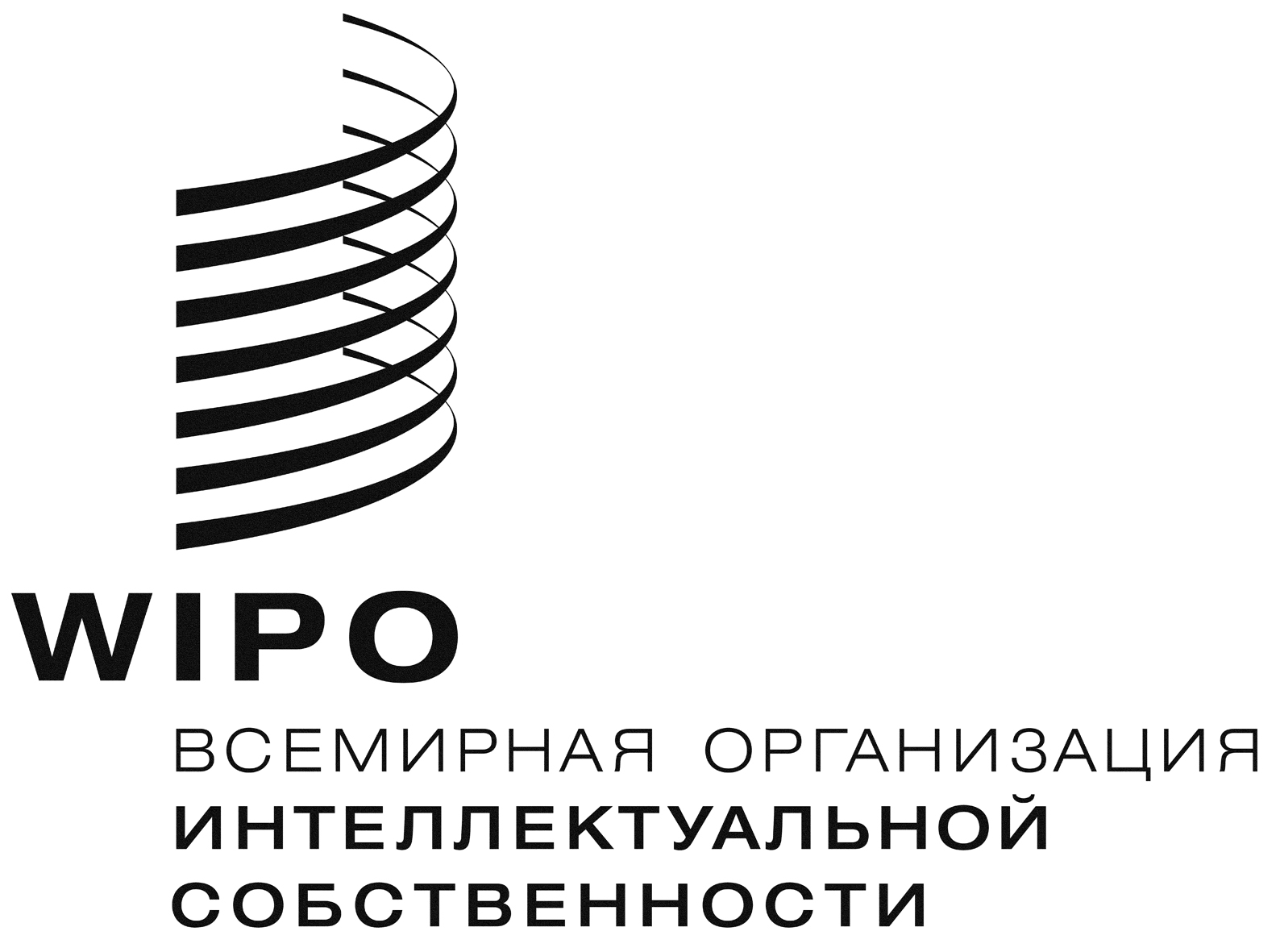 RPCT/CTC/30/2 Rev.PCT/CTC/30/2 Rev.PCT/CTC/30/2 Rev.оригинал:  английскийоригинал:  английскийоригинал:  английскийдата:  17 марта 2017 г.дата:  17 марта 2017 г.дата:  17 марта 2017 г.ВопросыЭТАП IФундаменталь-ные понятия и их применение в практической работе(общая продолжитель-ность: 3-4 месяца)Продолжитель-ность:2 недели1.  Интеллектуальная собственность: введениеВведение в теорию и практику интеллектуальной собственности (ИС)Режим ИС ФилиппинЗаконодательство, регулирующее вопросы ИС, суды и ведомства по охране прав ИС на ФилиппинахСистема Договора о патентной кооперации (РСТ) Система автоматизацииФорма оценки:  письменные и устные экзамены, викторины, упражнения и рабочие листыПродолжитель-ность:1 неделя2.  Патентное дело: основные понятияПатентная заявка, подаваемая на ФилиппинахПункты формулы изобретения: основные понятияПроцесс патентной экспертизыОтклонение заявок и возражения по заявкам: основные понятияФорма оценки:  письменные и устные экзамены, викторины, упражнения и рабочие листыПродолжитель-ность:11 недель3.  Экспертиза патентных заявокФормальная экспертизаПраво приоритетаДостаточность раскрытия, возможность реализации и требование поддержкиЯсность формулы изобретения и интерпретацииЕдинство изобретения a priori и a posterioriПоиск, изучение баз данных и разработка эффективной поисковой стратегииРелевантные документыНовизна, изобретательский уровень, промышленная применимостьОтчет о поиске и письменное сообщениеПубликация патентных заявокЭкспертиза по существу:  подготовка заключения экспертизыФорма оценки:  письменные и устные экзамены, анализ конкретных ситуаций, викторины, упражненияПродолжитель-ность:  
2 недели4.  Другие смежные вопросыСудебная практикаПолезная модель и промышленный образец Товарные знаки Коммерческая тайна Авторское правоЗакон об охране сортов растенийНарушение правФорма оценки:  письменные экзамены, викторины, рабочие листы и упражненияЭТАП IIКонкретные области техникиПродолжитель-ность:4-6 месяцевСтажировка в подразделения, специализирующиеся на конкретных областях техникиПодтверждение уровня знаний, полученных на предыдущем этапеЯсностьЕдинство изобретенияОсобые технические характеристикиA priori и a posterioriНовизна, уровень техники и таблица новизныИзобретательский уровень (очевидность и ориентация на решение конкретной проблемы)Разработка и регистрация поисковой стратегииСоставление отчета (заключения иностранных экспертов)Внесение изменений, допустимость внесения измененийСистема управления качеством (СУК)Индивидуальное наставничество, анализ конкретных ситуаций, поиск, экспертиза и составление заявокФорма оценки:  успешная подготовка 6 (шести) отчетов о поиске и экспертизе по существу в отношении,  соответственно, 6 (шести) патентных заявок, согласно стандартам, установленным Системой контроля качества патентов (PQRS)ЭТАП IIIДополнительное обучение (по необходимости)Продолжитель-ность:1 месяцНовые данные о патентном законодательстве, практике и процедурахДополнительное обучение в области проведения экспертизы и поискаФорма оценки:  выполнение ежемесячного учебного задания, своевременная сдача отчетов, подготовка отчетов в соответствии со стандартами качества, установленными Системой контроля качества патентовТребование главы 21Требование главы 21Требование главы 21Требование главы 21Требование главы 21Степень соответствияСтепень соответствияСтепень соответствияполнчастнет  21.04(a)(a)Наличие политики управления качеством√(b)(b)Названия и функции отделов и фамилии и должности лиц, отвечающих за СУК√(c)(c)Наличие организационной схемы√21.05Обеспечение соответствия СУК требованиям главы 21√21.06(a)(a)Механизмы обеспечения эффективности СУК√(b)(b)Контроль за непрерывным процессом совершенствования СУК√21.07(a)(a)Информирование руководством персонала об этом стандарте√(b)(b)Соответствует ли СУК ведомства Руководству PCT√21.08(a)(a)Проводится анализ и оценка работы системы руководством√(b)(b)Проводится анализ задач в области обеспечения качества√(c)(c)Ознакомление персонала ведомства с целями в области управления качеством√21.09(a)(a)Проведение ежегодной внутренней проверки СУК с целью:√(b)(b)(i)	выявления степени соответствия СУК положениям главы 21√(ii)	определение степени соответствия процедур поиска и экспертизы требованиям Руководства PCT√(c)(c)проверки соблюдения условий объективности и открытости√(d)(d)в ходе анализа и оценки используется, в частности, информация, предусмотренная пунктом 21.24√(e)(e)регистрации результатов√21.10Принятие мер по учету фактической рабочей нагрузки и адаптации системы к ее уровню√(i)Принимаемые меры по обеспечению того, чтобы:(a)(a)число сотрудников было достаточным для выполнения текущей работы√(b)(b)сотрудники имели достаточную квалификацию для проведения патентного поиска и экспертизы во всех технических областях√(c)(c)сотрудники владели иностранными языками согласно правилу 34√(ii)Наличие инфраструктуры, позволяющей имеющемуся штату квалифицированных административных сотрудников√(a)(a)быть на уровне, достаточном для оказания поддержки квалифицированным техническим специалистам√(b)(b)быть достаточным для ведения документальных записей√(iii)Наличие оборудования, необходимого для выполнения поиска и экспертизы (информационно-технологическое аппаратное и программное обеспечение)√(iv)Обеспечение доступности, надлежащей организации и ведения документации, предусмотренной правилом 34√(v)(a)(a)инструкции, помогающие сотрудникам понимать критерии и стандарты качества и действовать в соответствии с ними√(b)(b)Инструкции, необходимые для того, чтобы работники правильно и своевременно выполняли рабочие задания.√(vi)(a)(a)Программа обучения и повышения квалификации для получения и поддержания необходимых навыков в области поиска и экспертизы√(b)(b)Программа обучения и повышения квалификации для обеспечения того, чтобы сотрудники знали о критериях и стандартах качества и обеспечивали соответствие им√(vii)(a)(a)Наличие системы контроля за ресурсами, необходимыми для удовлетворения запросов пользователей√(b)(b)Наличие системы контроля для обеспечения соответствия процедур патентного поиска и экспертизы стандартам качества√21.11(i)Эффективные механизмы контроля, обеспечивающие своевременную подготовку отчетов о поиске и экспертных заключений√(ii)Надлежащий механизм контроля колебаний спроса и объемов нерассмотренных заявок√21.12(i)Внутренняя система обеспечения качества для оценки√(a)(a)соответствия процедур патентного поиска и экспертизы требованиям Руководства РСТ√(b)(b)доведения информации, полученной благодаря обратной связи, до экспертов.√(ii)Система измерений, сбора данных и отчетности, обеспечивающая непрерывное совершенствование процедур√(iii)Система для проверки эффективности действий, предпринимаемых для устранения ошибок при проведении патентного поиска и экспертизы√21.14(a)(a)|Наличие контактного лица, ответственного за выявление передовой практики и опыта в работе различных ведомств√(b)(b)Наличие контактного лица, ответственного за организацию непрерывного совершенствования процедур√(c)(c)Наличие контактного лица, обеспечивающего эффективную связь с другими Органами для целей обратной связи и оценки√21.15(i)(a)(a)Надлежащая система рассмотрения претензий√(b)(b)Надлежащая система принятия упреждающих/корректирующих мер√(c)(c)Надлежащая система передачи информации пользователям√(ii)(a)(a)Процедура выявления отзывов и степени удовлетворенности пользователей√(b)(b)Процедура контроля за удовлетворением потребностей и пожеланий пользователей√(iii)Четко и конкретно сформулированные правила патентного поиска и экспертизы для пользователей√(iv)Сведения о том, каким образом Орган обеспечивает информирование общественности о достижении целей в области управления качеством√21.16Установление связи с ВОИС и указанными и выбранными ведомствами√21.18(a)(a)Подготовлены и распространены документы, которые составляют Руководство по вопросам обеспечения качества √(b)(b)Наличие информационных средств для обеспечения выполнения Руководства по вопросам обеспечения качества √(c)(c)Приняты меры для контроля за документацией√21.19(i)(i)Политика в области управления качеством принята в Органе, и выполняются цели, поставленные перед СУК√(ii)(ii)Круг задач СУК√(iii)(iii)Организационная структура и обязанности√(iv)(iv)Наличие документированных процедур, выполняемых в рамках деятельности Органа√(v)(v)Ресурсы, имеющиеся для реализации процессов и выполнения процедур√(vi)(vi)Описание взаимосвязей между процессами и процедурами в рамках СУК.√21.20(i)(i)Учет того, какие документы хранятся и каким образом√(ii)(ii)Учет результатов проверок, проводимых руководством√(iii)(iii)Учет данных в отношении обучения, повышения квалификации и опыта сотрудников√(iv)(iv)Подтверждение соответствия процессов установленным требованиям√(v)(v)Результаты проверок выполнения требований, касающихся продукции√(vi)(vi)Учет процесса патентного поиска и экспертизы по каждой заявке√(vii)(vii)Учет данных, которые позволяют контролировать выполнение индивидуальных заданий экспертами√(viii)(viii)Учет результатов проверок СУК√(ix)(ix)Учет мер, принятых в связи с продукцией, которая не отвечает установленным требованиям√(x)(x)Учет действий по устранению недостатков√(xi)(xi)Учет принятых упреждающих мер√(xii)(xii)Регистрация документов в процессе патентного поиска√21.21(a) Процесс поиска документирован для внутренних целей, соответствующие документы включают:(i)(i)Сведения о базах данных, которые использовались в процессе поиска√(ii)(ii)Регистрацию ключевых слов, комбинаций слов и сокращений, используемых в процессе патентного поиска√(iii)(iii)Учет языков, используемых в процессе поиска√(iv)(iv)Учет данных в отношении классов и комбинаций классов, которые применялись в ходе патентного поиска√(v)(v)Учет перечисления всех позиций баз данных, которые использовались в процессе поиска.√(vi)(vi)Документирование иной информации, касающейся поиска√(vii)(vii)Регистрация данных в отношении ограничений в процессе поиска и обоснование этих ограничений√(viii)(viii)Регистрация данных в отношении недостаточной ясности формул изобретения√(ix)(ix)Регистрация данных в отношении отсутствия целостности изобретения√21.22Отчеты о внутренних процедурах анализа и оценки работы системы√21.23-21.25Дополнительные сведения к информации в отношении результатов внутренней проверки√21.26Предварительный отчет, предусмотренный в пункте 21.26√